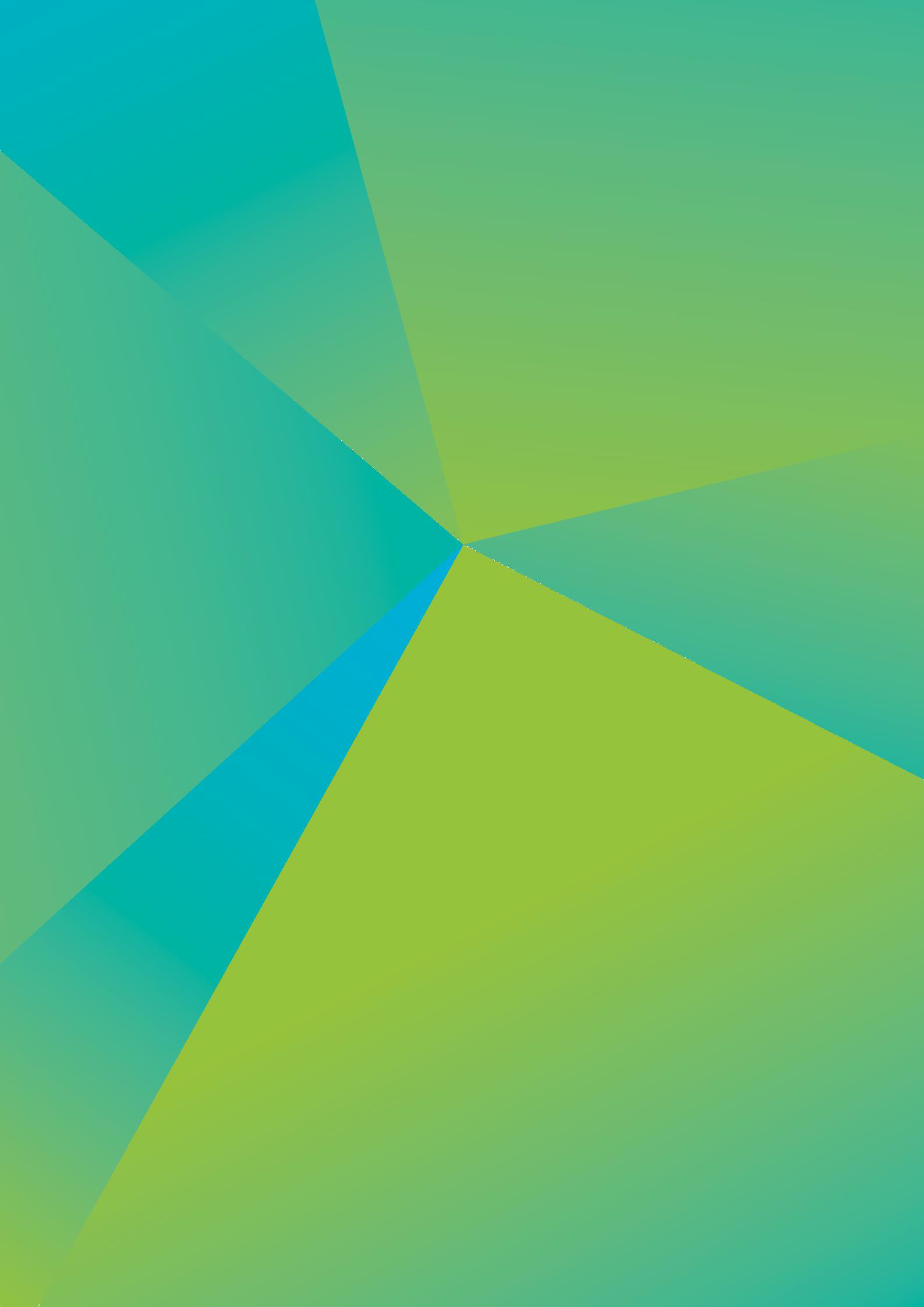 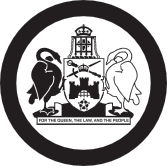 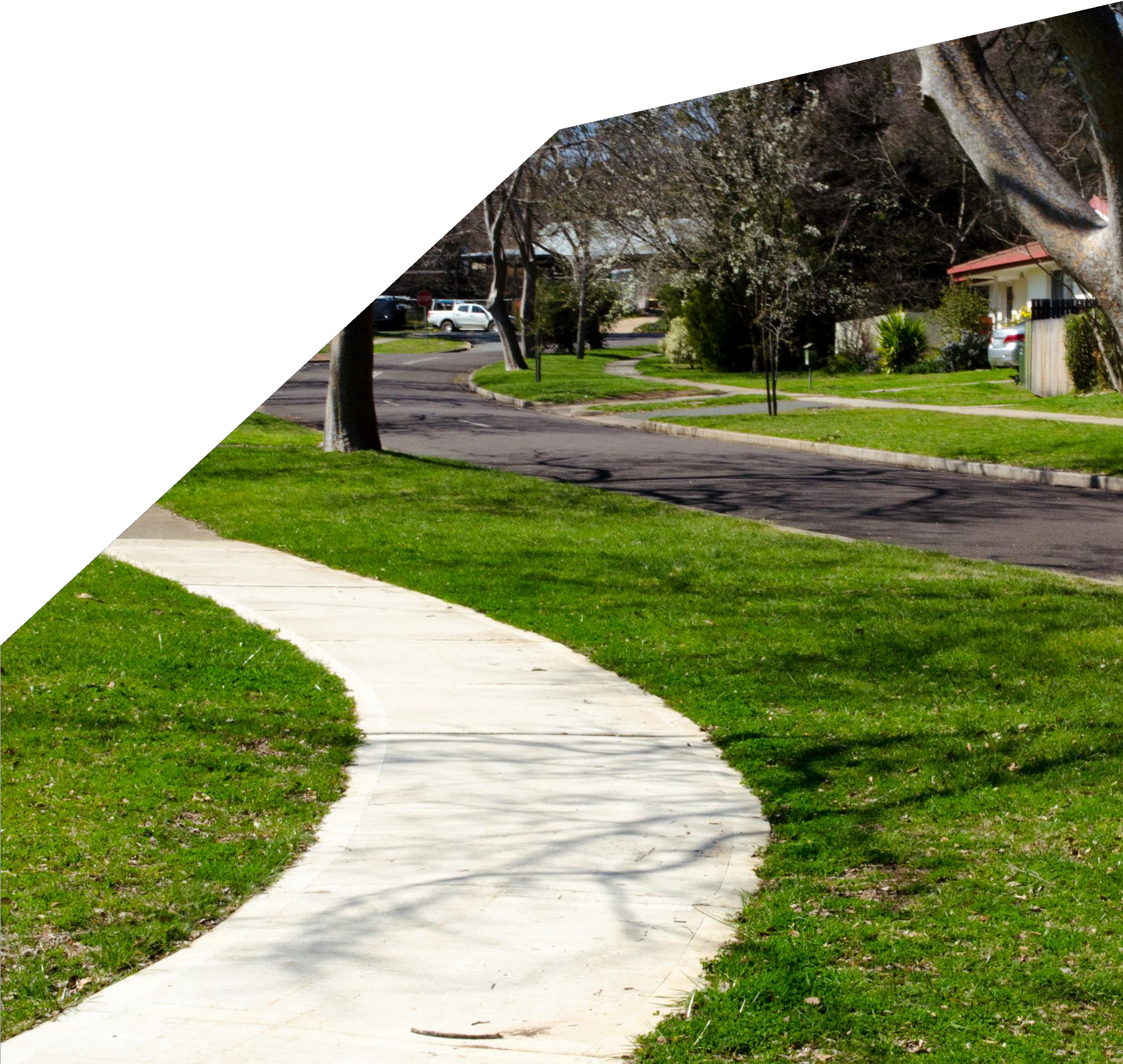 YOUR NATURE STRIPGUIDELINES FOR USE OF RESIDENTIAL NATURE STRIPS© Australian Capital Territory, Canberra 2019Copyright of material contained in this document is owned by the Australian Capital Territory. Apart from any use as permitted under the Copyright Act 1968, no part may be reproduced by any process without written permission from:City ServicesTransport Canberra and City Services Directorate (TCCS) ACT GovernmentTelephone: 13 22 81Website: www.tccs.act.gov.auPrinted on recycled paper AccessibilityThe ACT Government is committed to making its information, services, events and venues as accessible as possible.If you have difficulty reading a standard printed document and would like to receive this publication in an alternative format, such as large print, please phone Access Canberra on 13 22 81 or email the Environment and Planning Directorate at tccs_communications@act.gov.auIf English is not your first language and you require a translating and interpreting service, please phone 13 14 50.If you are deaf, or have a speech or hearing impairment, and need the teletypewriter service, please phone 13 36 77 and ask for Access Canberra on 13 22 81.For speak and listen users, please phone 1300 555 727 and ask for Access Canberraon 13 22 81.For more information on these services visit www.relayservice.com.auDISCLAIMER: Guidelines are not law nor do they have the effect of a law, and they do not replace the law regulating the use of nature strips in the ACT. These Guidelines reflect TCCS’s intentions in prosecuting offences under the Public Unleased Land Act 2013. For instance, that Act provides offences if a person carries out work on nature strips (public unleased land) without approval, or if a person carries on an activity that excludes members of the public from the land without a permit. Application forms for approval and permits are available on the TCCS website.You may be at risk of liability if someone is injured, or suffers damage or loss, as a result of the development of a nature strip. The liability might arise because of a failure to comply with the Guidelines or for some other reason. TCCS is unable to provide legal advice about this but you may wish to confirm with your insurance provider that your insurance arrangements cover you for liability which might be incurred while undertaking the development and when it has been completed.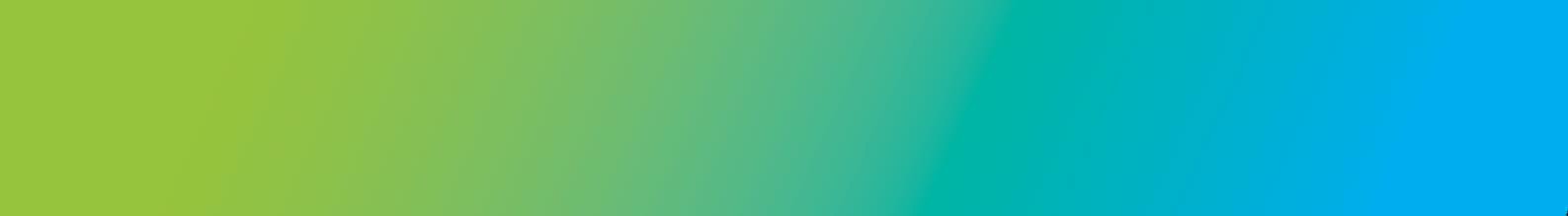 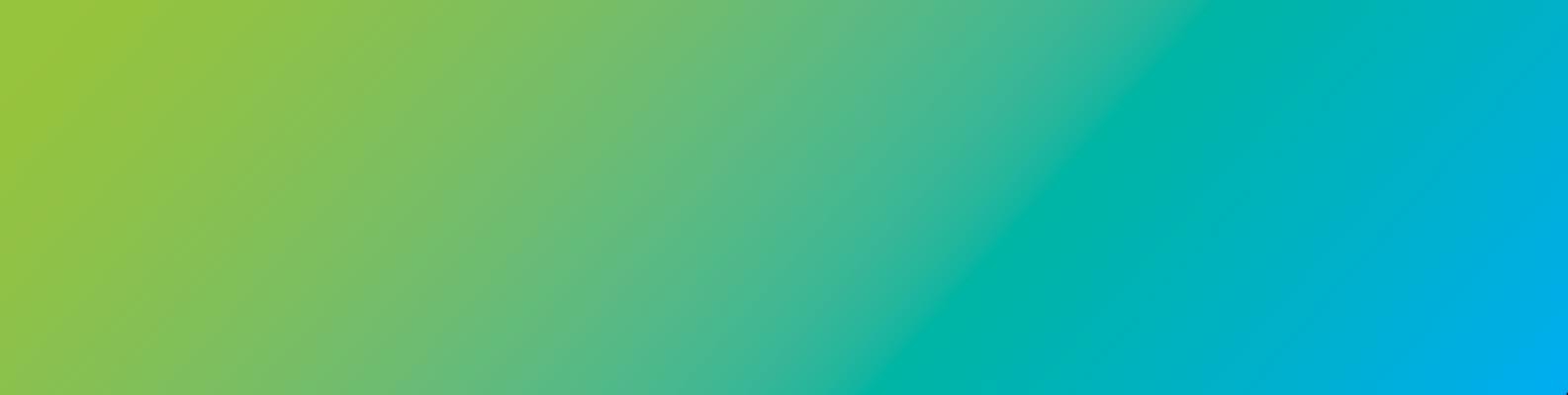 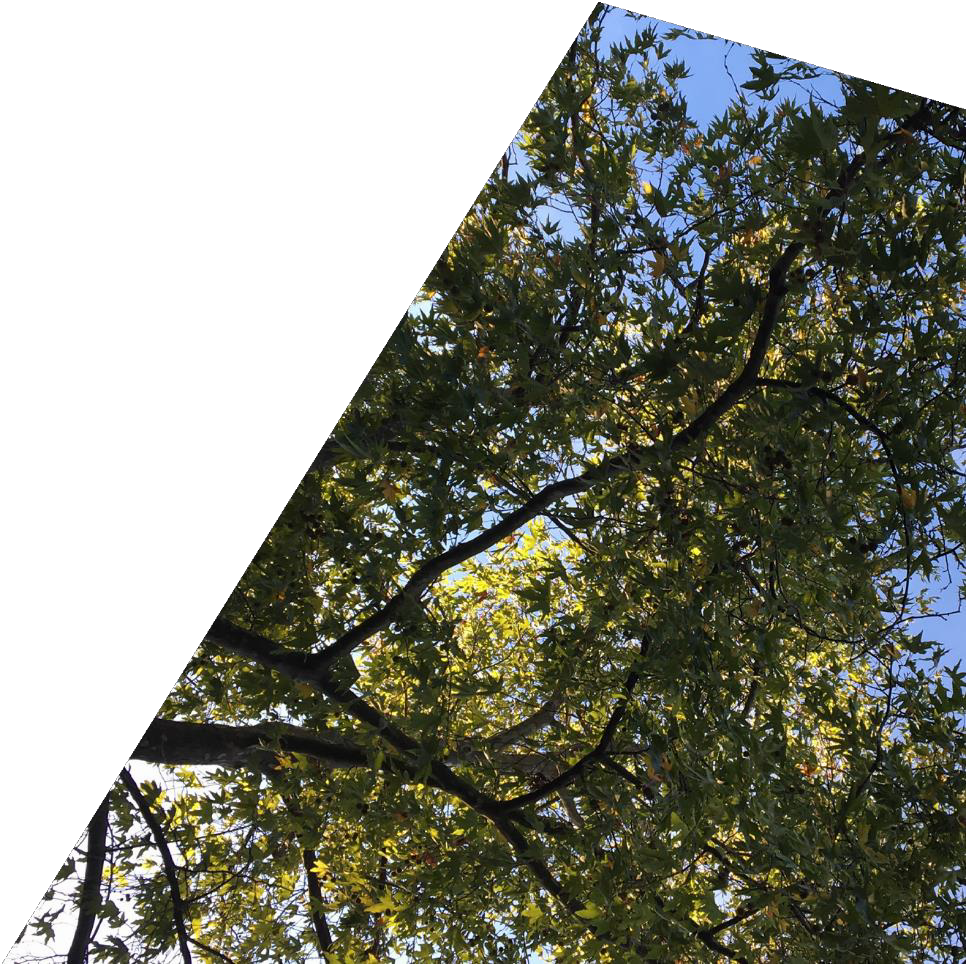 CONTENTS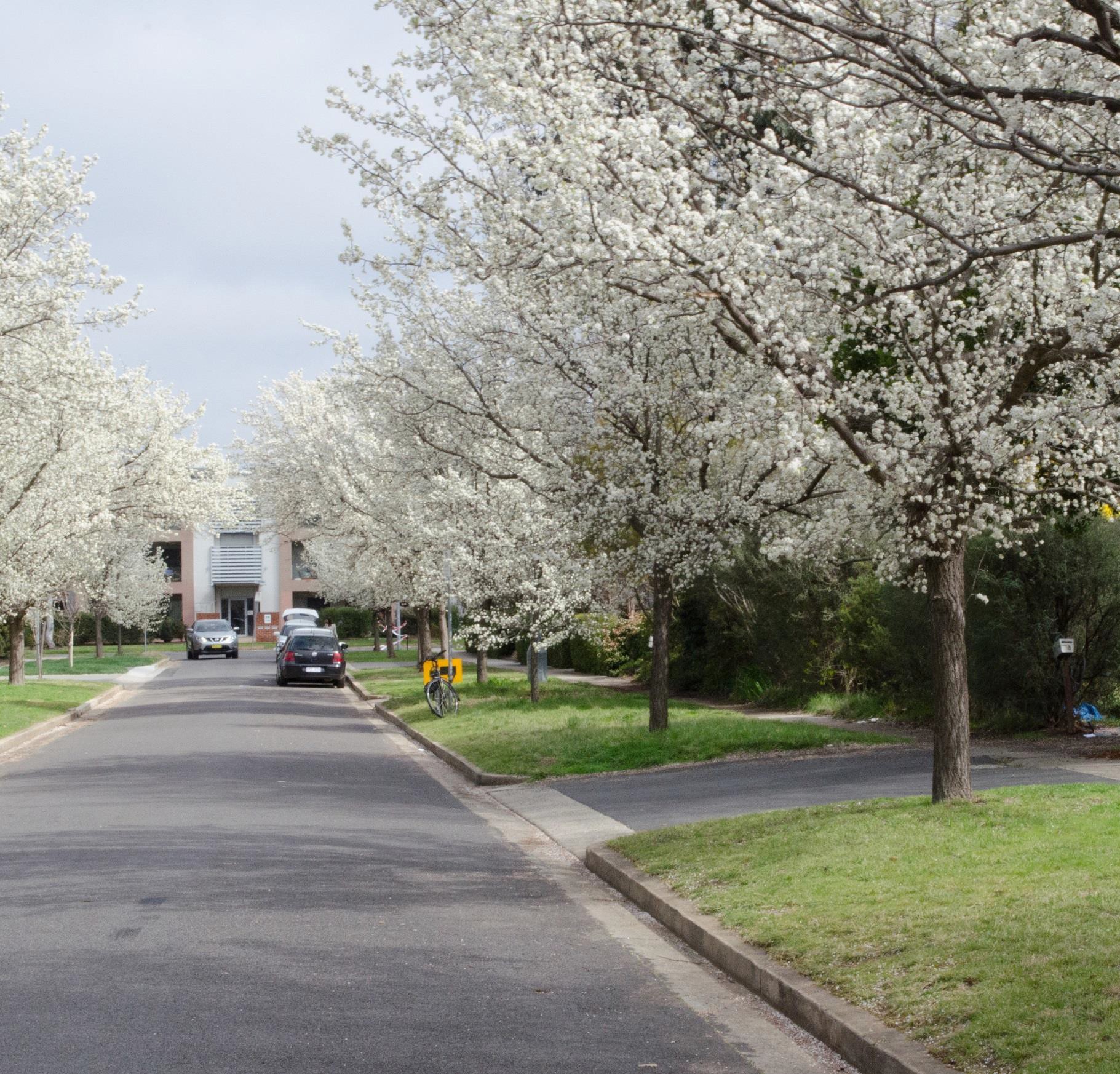 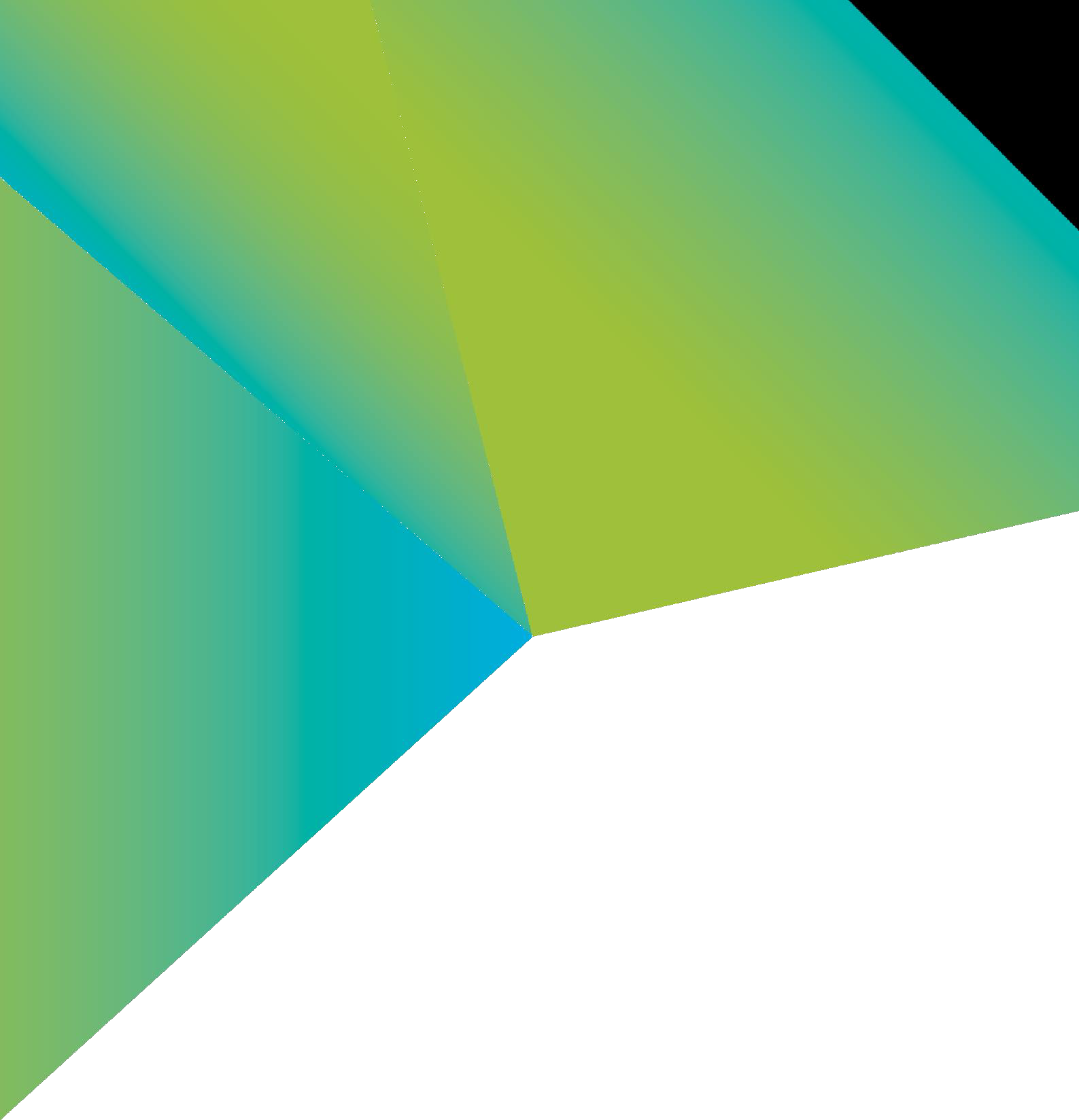 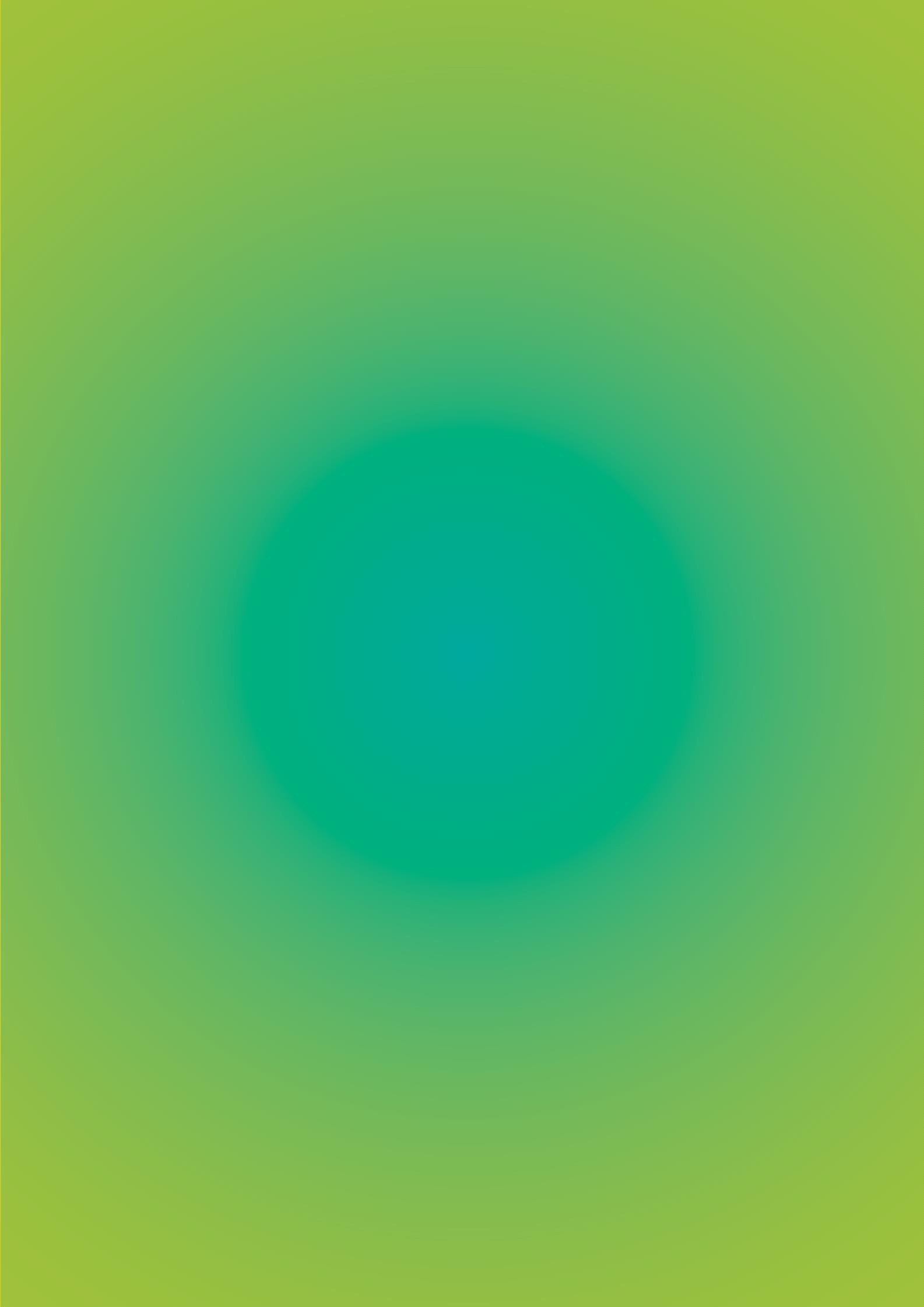 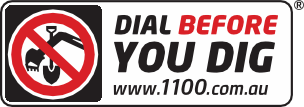 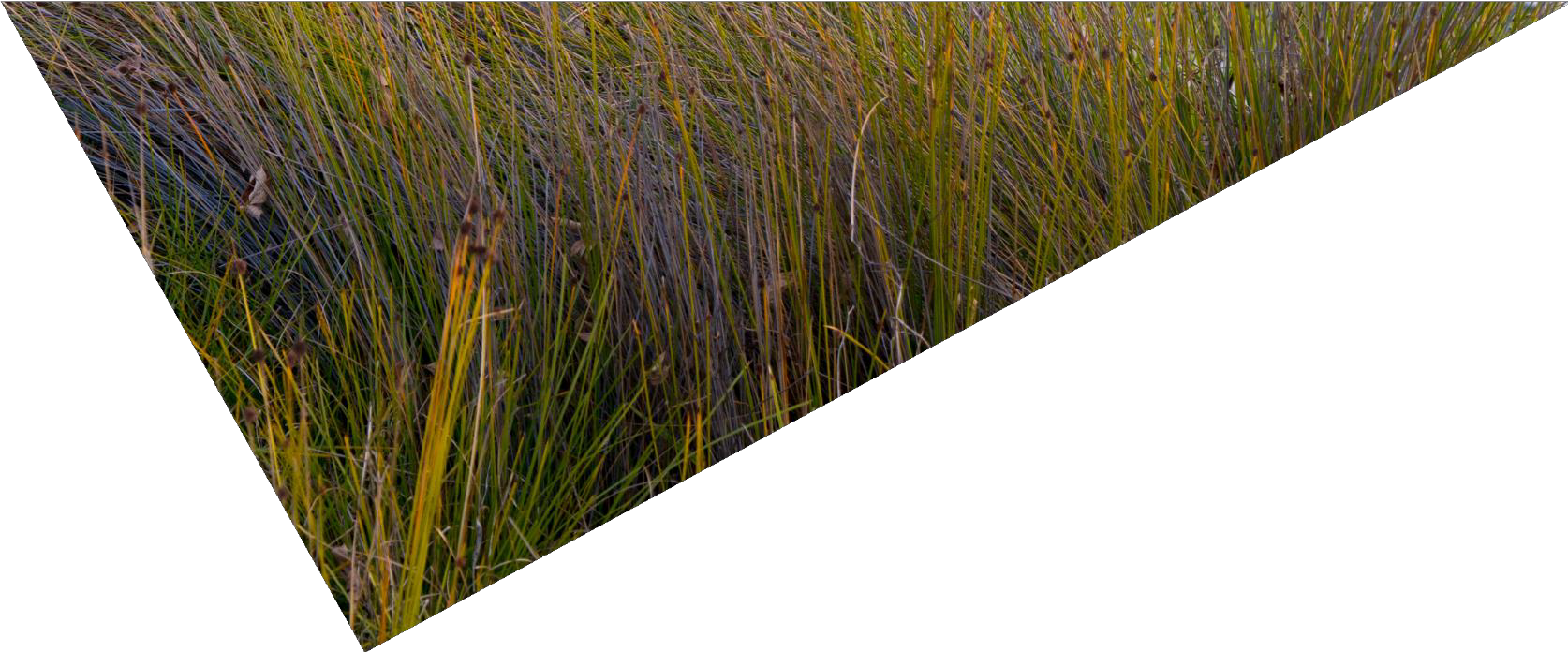 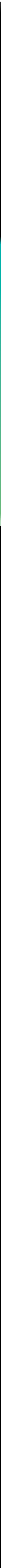 CHECKLISTBEFORE MAKING ANY CHANGES TO THE NATURE STRIP, CHECK THE FOLLOWING:DO YOU LIVE IN A HERITAGE PRECINCT OR DESIGNATED AREA?▶  Refer to page 21DO YOU LIVE IN A BUSHFIRE PRONE AREA?▶  Refer to page 22IS YOUR PROPOSED USE LIKELY TO GET APPROVAL?▶   Refer to Table 2 (page 12)DOES YOUR PROPOSED USE REQUIRE APPROVAL?▶   Refer to Tables 3 and 4 (pages 14–17)▶ If NO, make sure you meet the standards specified in Table 3▶ If YES, refer to ‘Applying for a Permit or Work Approval’ (page 24)DOES YOUR PROPOSED USE COMPLY WITH CLEARANCE ZONES?▶ Refer to Table 5 (page 19) and Figures 5–7 (pages 20)CONTACT ‘DIAL BEFORE YOU DIG’▶ Call 1100 during business hours or visit: www.1100.com.auYOUR NATURESTRIP GUIDELINES FOR USEOFRESIDENTIALNATURE STRIPSABOUTTHESE GUIDELINES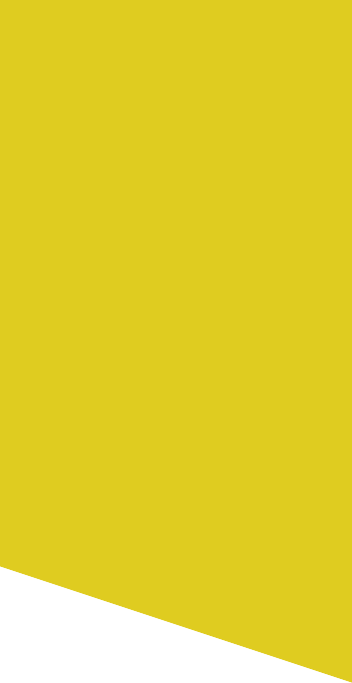 Nature strips are an important part of Canberra’s urban streetscape and help create the ‘garden city” character. In most suburbs, nature strips are generously sized, allowing ample space for trees and other plants to flourish. Nature strips are also vital transport corridors for pedestrians and cyclists. The urban design of Canberraallows for easy walking access to local shops, playgrounds, parks and other facilities. As a result, it is very important that nature strips are maintained and accessiblefor pedestrian use.Nature strips are public land and not part of residential property leases,however it is well recognised that a shared maintenance approach between government and the community provides the maximum opportunity for individual and city wide benefits.Where this relationship exists, the nature strip can perform its essential role as a conduit of services and make a highly valuable contribution to Canberra’s picturesque street character, which in turn can lead to higher individual property value and sustainability benefits.While many aspects of nature strips maintenance are the responsibility of the ACT Government, it is accepted practice that the adjacent landholder is responsible for some maintenance and for ensuring thatany landscaping development is safe and appropriate. For example, the landholder is expected to ensure that trees and shrubs growing on privateland do not impede access to the nature strip or the footpath. Likewise, residents who wish to landscape their nature strip may do so but only in a way that provides for safe access and use by the public.These guidelines are designed to help Canberra residents determine what types of activities can be undertaken on a nature strip and when approval is required for an activity, as well as to encourage everyone to take pride in maintaining their nature strips.USINGTHESE GUIDELINES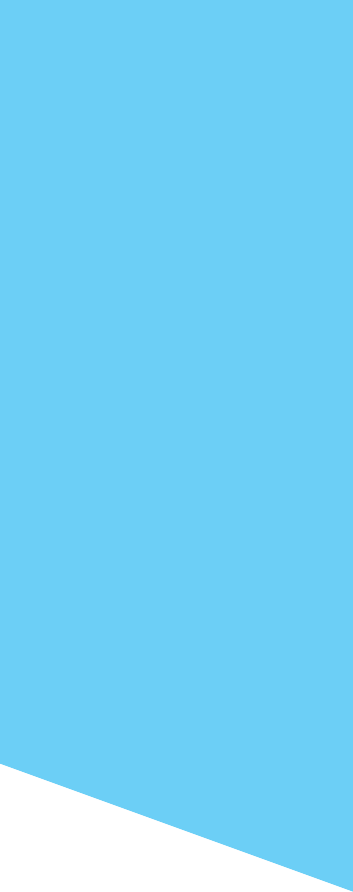 The ACT Government has developed guidelines for use of residential nature strips in Canberra. These guidelines aim to reach a balance whereby residents can use the nature strip, but without causing amenity or public safety concerns.The guidelines have been developed to clearly set out the respective responsibilities of residents and the ACT Government, as well as outline what is and isn’t likely to be approved on nature strips.A summary of some of the key guidelines for nature strips are as below:YOU CAN USE:groundcovers, native grasses and shrubs up to 50 cm in height (or 20 cm in a Bushfire Prone Area) to help maintain line of sightcompacted gravel on up to 50% of the nature strip (but not within the drip line of trees), with the remainder being low level shrubs or grass (this allows for water filtration and has a cooling effect)organic mulch materials (eg pine bark, pine chip and flake, chipper waste)temporary protective fencing for new grass/shrubs up to 13 weeksgarden edging of stone, brick and timber up 15 cm high.YOU NEED APPROVAL FOR:irrigation systems, synthetic turf or bollards to prevent parking on the nature striptemporary storage of landscape material for longer than two weekssecond driveway.UNLIKELY TO BE APPROVED:ponds, water fountains, permanent fencing, retaining walls, letterboxes, shipping containers, chicken runs, play equipment, boulders, pavers/concrete paths, new trees.Note: Parking a vehicle (including cars, trailers and caravans) on the nature strip is prohibited under the Road Transport (Road Rules) Regulation 2017.WHAT IS A NATURE STRIP?A nature strip, also called a street verge, is the land between a residential property boundary and the roadside kerb.In Canberra, it typically comprises a patch of grass with trees anda footpath close to the property boundary. All of this land is publicly owned and not part of the neighbouring property.This land often contains infrastructure for essential services like telecommunications, energy, water and wastewater.ESSENTIAL SERVICES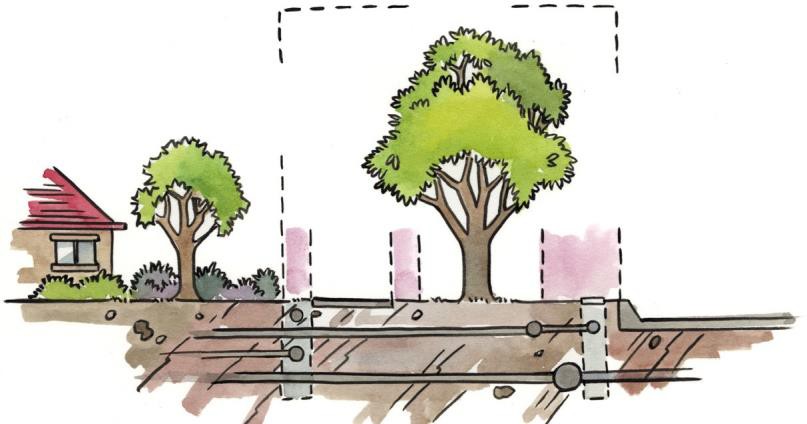 ESSENTIAL SERVICESFigure 1: A nature strip is the land between a residential property boundary and the roadside kerb.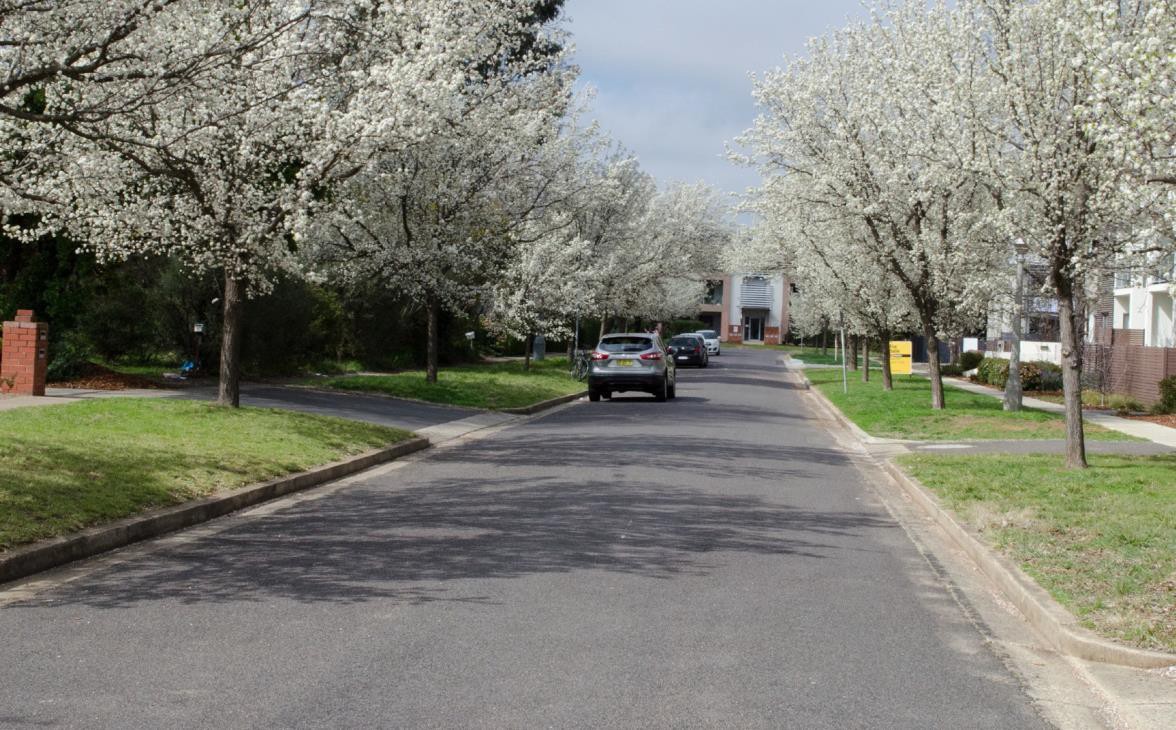 WHYDOWE HAVE NATURESTRIPS?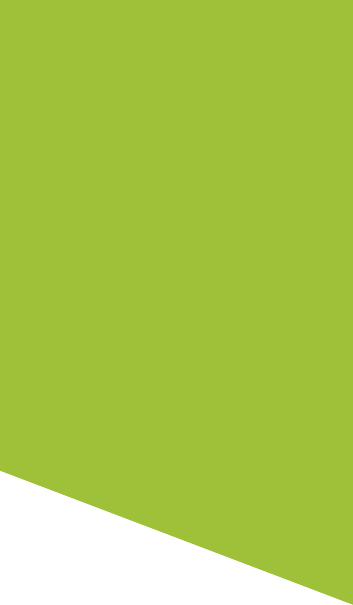 Nature strips are an integral part ofCanberra’s character as a ‘garden city’.Nature strips provide:Public safety – public walking spaces (with or without paved footpaths) that are safe from motor vehicle activity.Essential services infrastructure – an area where both above-ground services such as electricity poles, fire hydrants and postal boxes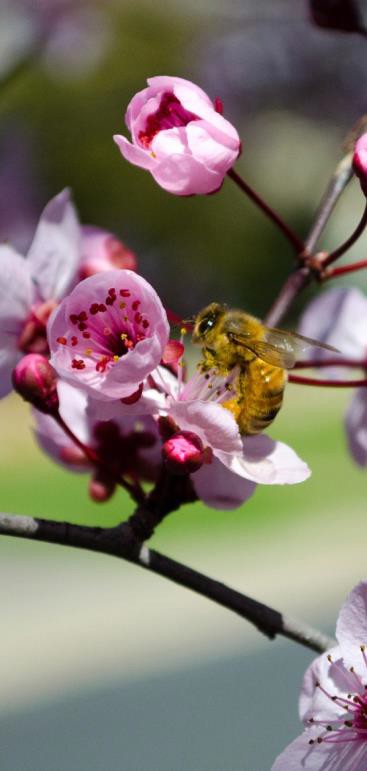 and below–ground services such as telecommunication wires and gas pipelines, may be placed.Unified streetscapes – established trees that can unite a street through consistent planting which adds to real estate value.Places for trees – leafy streetscapes that provide shade and shelter, often sources of habitat for urban wildlife.Cooling effect – savings in heating and cooling costs. Vegetated nature strips have a cooling effect during hot weather with benefits for suburban energy demand and public health.Flood control – an area where rainfall can soak in and help reduce flooding by slowing the rate at which water enters the stormwater system and local waterways.Water filtration – an area where pollutants can be trapped before runoff water flows into storm drains connected to waterways.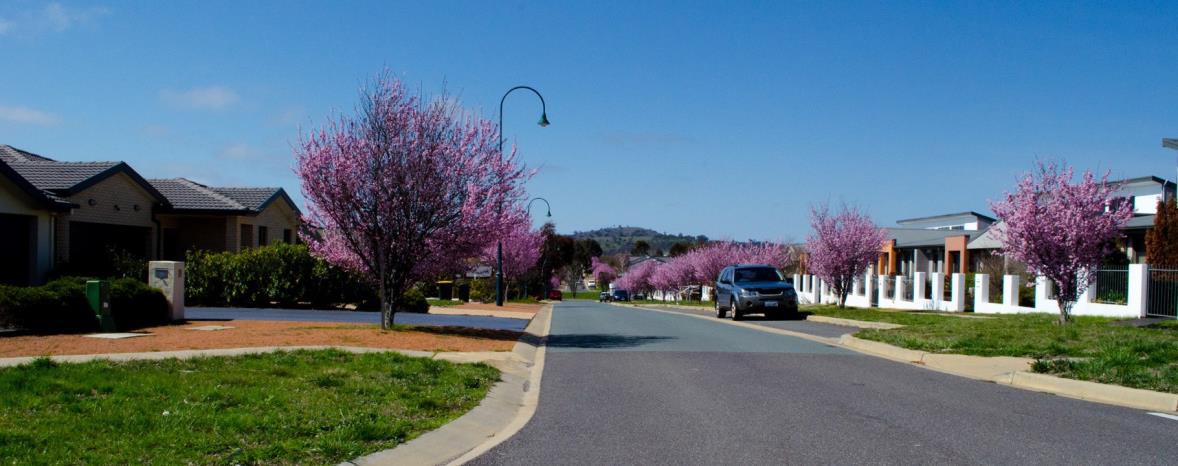 MANAGING NATURE STRIPSTABLE 1: A summary of shared expectations for the management of Canberra’s residential nature stripsNote: The ACT Government or utility companies are not responsible for reinstating any approved or unapproved landscaping or structures installed by residents on a nature strip, including irrigation systems, gravel, groundcover plants, garden edging and synthetic turf.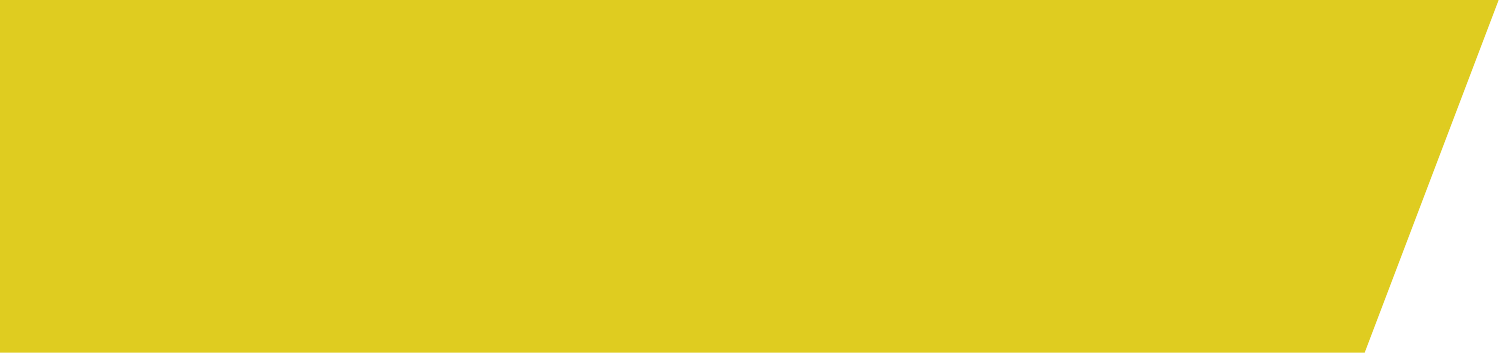 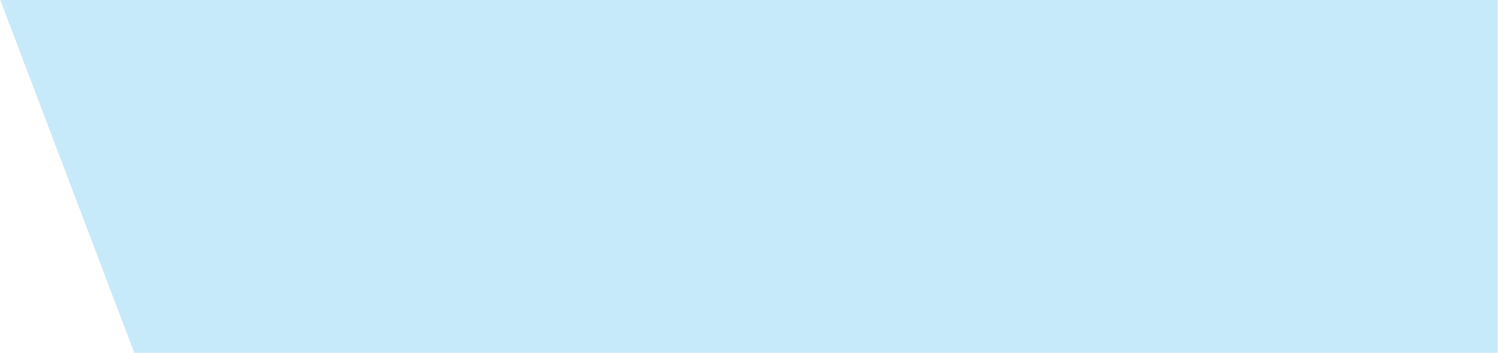 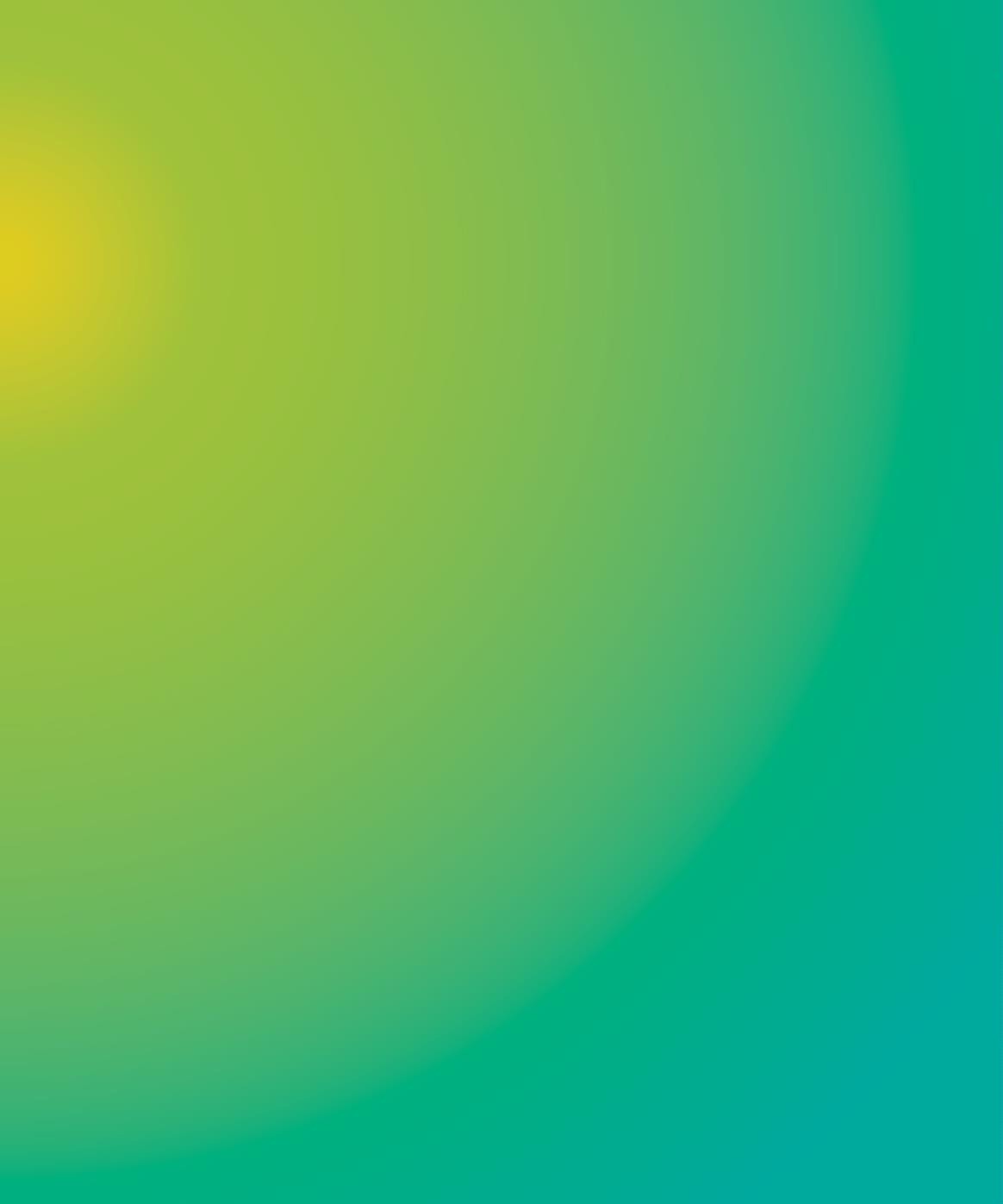 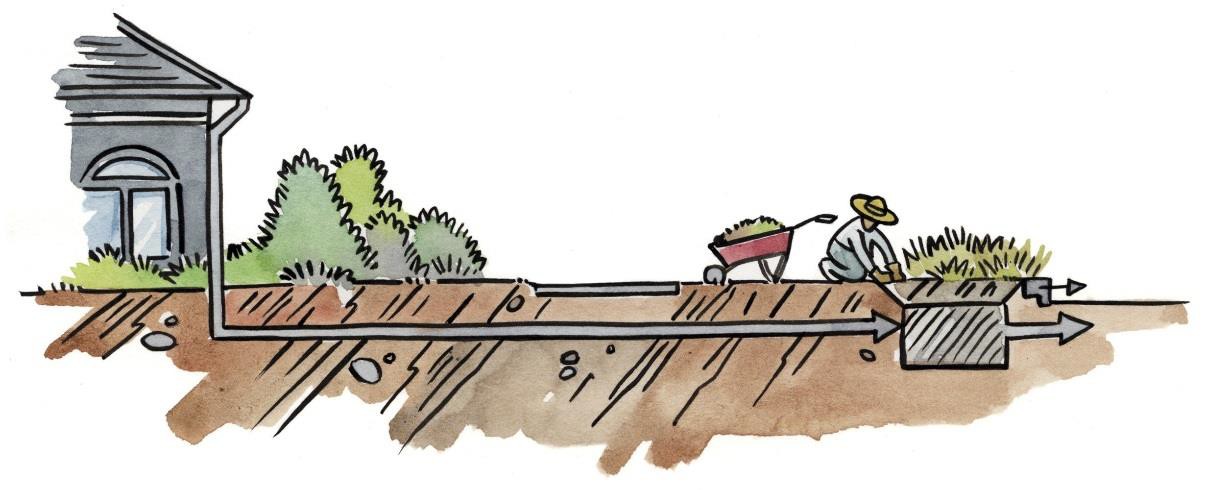 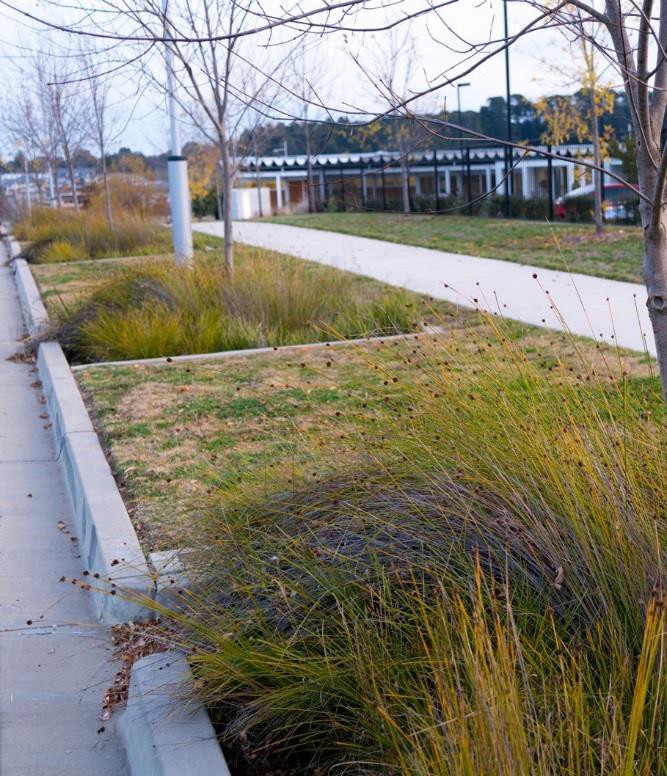 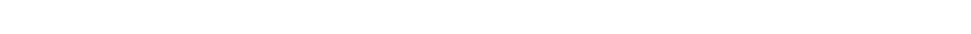 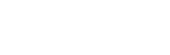 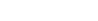 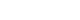 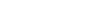 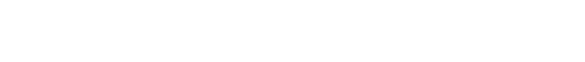 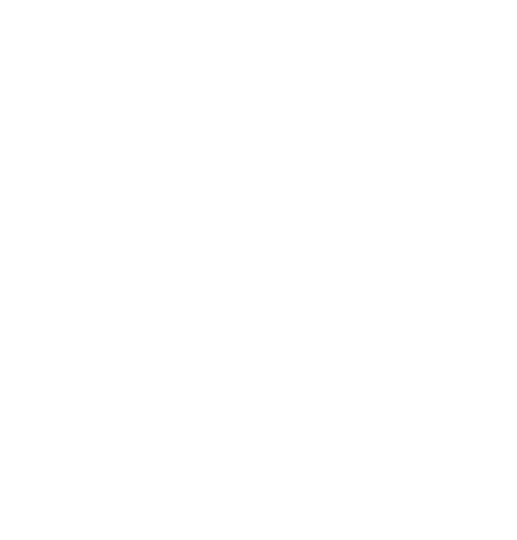 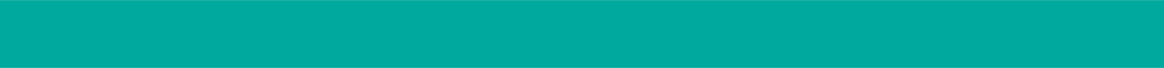 DO I NEED APPROVAL?The legislation that regulates the use of nature strips is the Public Unleased Land Act 2013. Further information regarding the Act may be obtained at www.legislation.act.gov.auThe tables 2, 3 and 4 show which activities are permitted on nature strips, which may be approved and which are unlikely to be approved.There are some specific conditions that apply to the use of nature strips in Heritage Precincts, Designated Areas and Bushfire Prone Areas. Pages 21 and 22 of this document set these requirements out.In Bushfire Prone Areas, any changes to a nature strip must not increase the risk of fire.Note: If you’re a tenant, check with the property owner, body corporate and/or managing agent before making changes to the nature strip. This helps maintain good relationships.In the case of an owner-occupied apartment, consent for any proposed changes to the nature strip must be obtained in accordance with the terms of the body corporate or other applicable legal arrangements.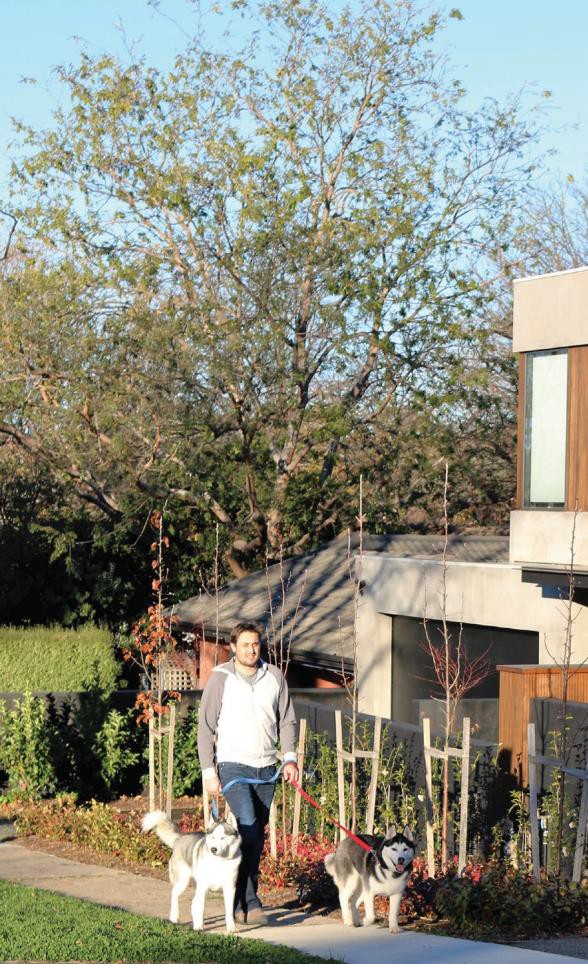 Some uses that are unlikely to be approved are listed in Table 2 below. Should these activities be undertaken on the nature strip they are subject to penalties for non-compliance. Where relevant, the right column of the table below indicates related-use categories in Table 3 and Table 4.TABLE 2: Nature strip uses UNLIKELY TO BE APPROVED¹ To request a street tree contact Access Canberra on 13 22 81 or log an enquiry through Fix My Street² Parking on the nature strip is prohibited under the Road Transport (Road Rules) Regulation 2017. Penalties apply for non-compliance with the legislation.Always check ‘DIAL BEFORE YOU DIG’ before making any changes to a nature strip. It’s a free service.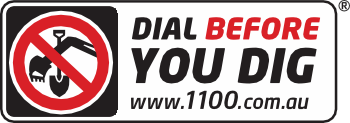 www.1100.com.au or call 1100 during business hours.PROTECTING STREET TREES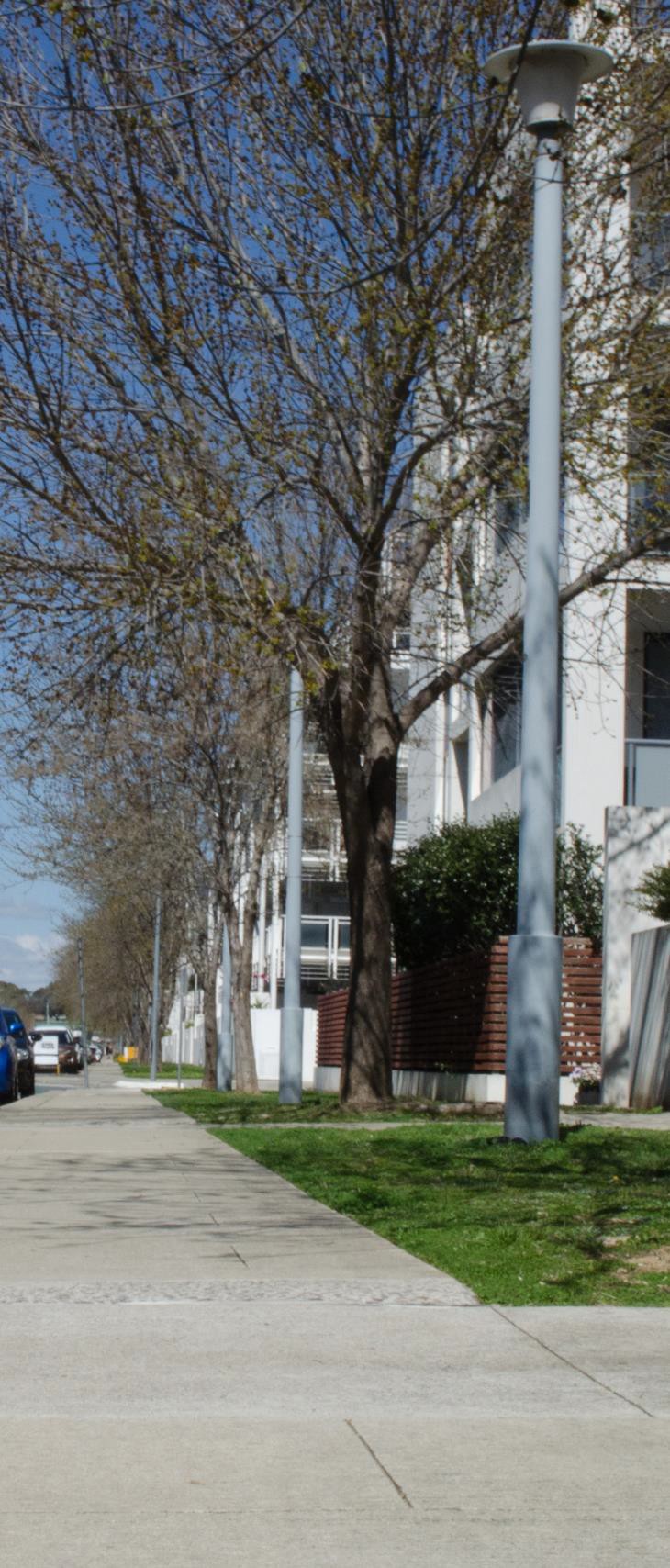 Residents are required to protect street trees by:not parking on the nature strip. This compacts the soil, damaging the tree root system over time.not excavating soil under the drip line. This can lead to cuts in the tree root system and may leave the roots exposed.not mounding soil, mulch or grass clippings around the tree base. This material can generate heat and moisture, leading to decay and a decline in tree health.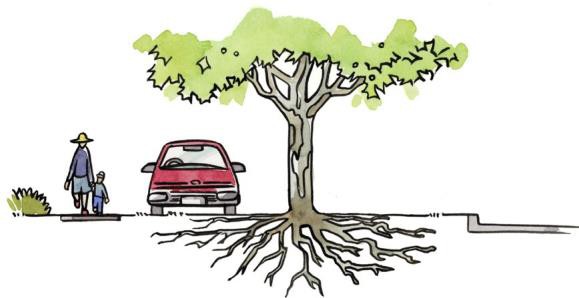 Do not park on the nature strip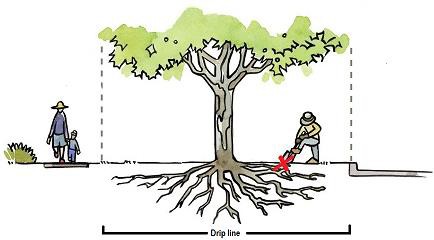 Do not excavate soil under the drip line of treesDo not mound soil, mulch or grass clippings around the tree base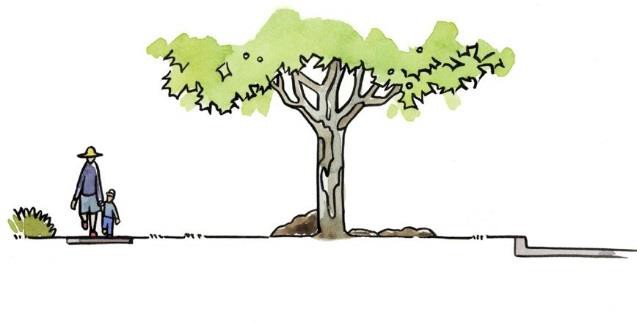 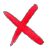 FIGURE 3: Protecting street treesThe ACT Government will not prosecute you for the use of the nature strip next to your residential property if it complies with this table.TABLE 3: Nature strip uses that DO NOT REQUIRE approval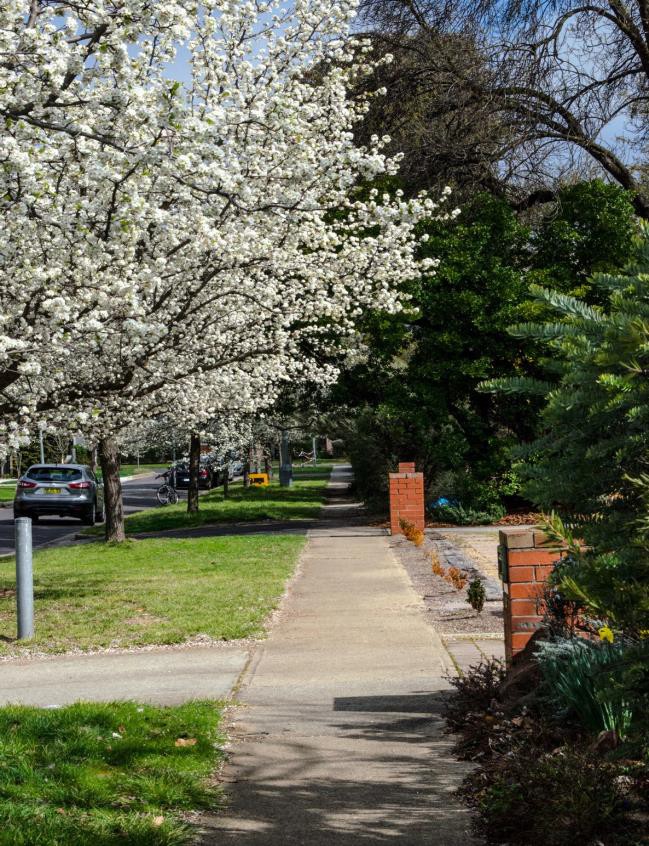 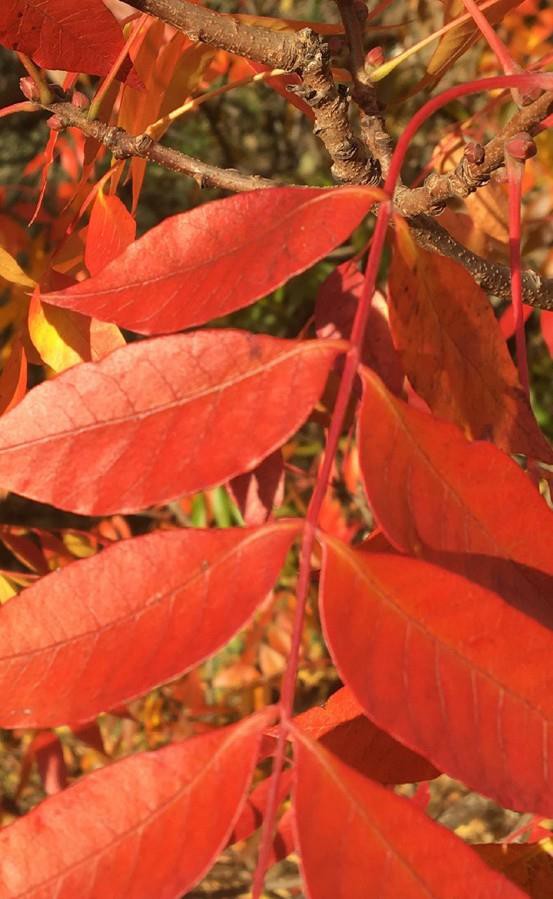 The specifications in this table show conditions which will be taken to apply to any work approval or permit granted under the Act.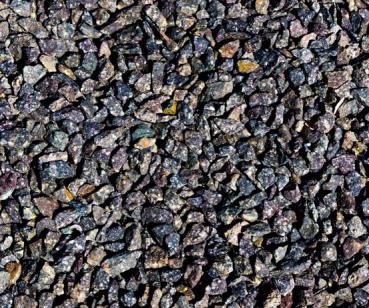 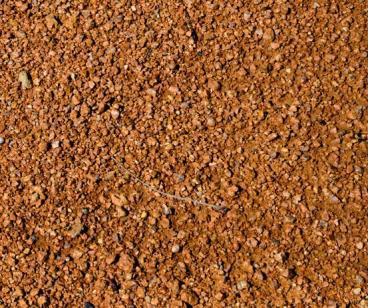 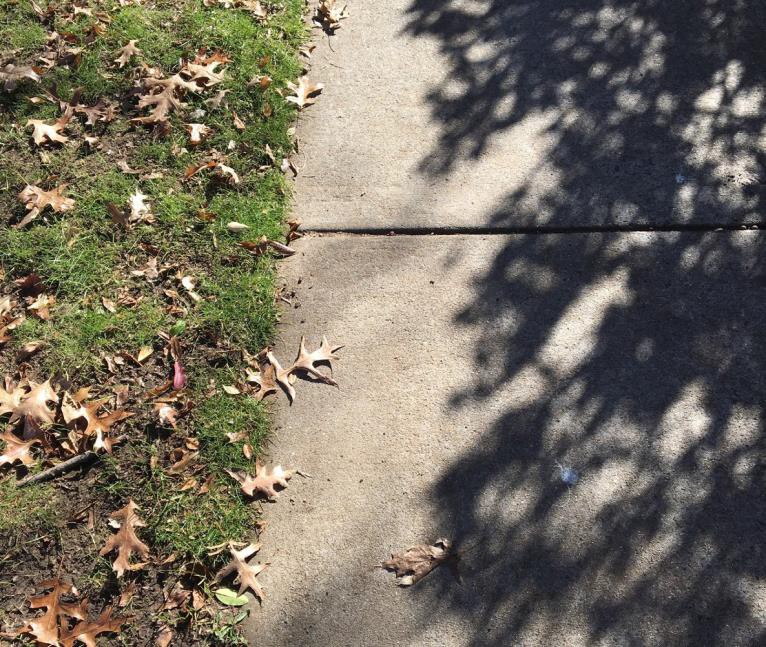 TABLE 4: Nature strip uses that DO REQUIRE APPROVAL. Refer to Page 24 for details of the approval process.Note: The ACT Government accepts no responsibility for damage caused to assets on the nature strip.Residents are reminded they develop the nature strip at their own expense and own risk. It is recommended that the owner/occupier considers house and contents insurance that includes nature strip landscaping.CLEARANCE ZONES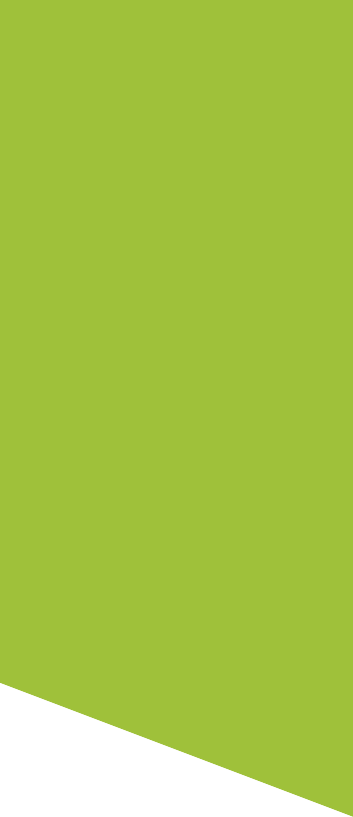 Clearance zones enable pedestrians and cyclists to safely use footpaths and roads (Figures 4, 5 and 6), and to safely traverse nature strips without designated footpaths.For nature strips without a footpath, the clearance zoneof 1.5 metres beside the road is critical for the safe passage of pedestrians and cyclists. To aid visibility, dwellings on corner blocks are required to have larger clearance zones (Figure 7).Furthermore, clearance zones allow a range of practical functions, including growing healthy street trees, opening the doors of parked vehicles, and placing and collecting household rubbish bins.A clearance zone of 1.5 metres is required for essential services to allow easy access, such as power poles, electricity minipillars, manholes, meter boxes, water and wastewater utilities.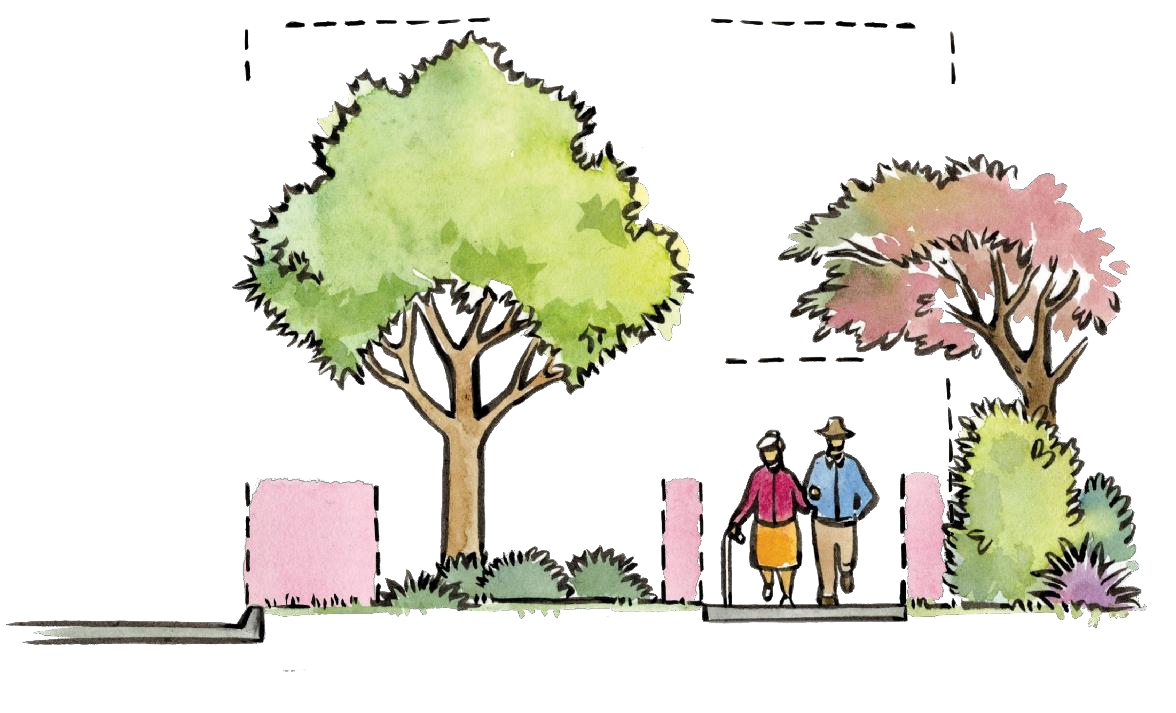 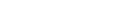 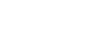 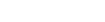 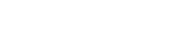 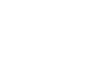 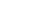 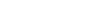 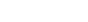 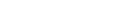 FIGURE 4: A HORIZONTAL VIEW OF CLEARANCE ZONESThe nature strip is safe for pedestrians and cyclists. Pedestrians can readily step off the road onto the nature strip, and trimmed vegetation gives full access to footpaths, particularly for those with mobility constraints.TABLE 5: Clearance zone requirements^ see Table 3 for specific specifications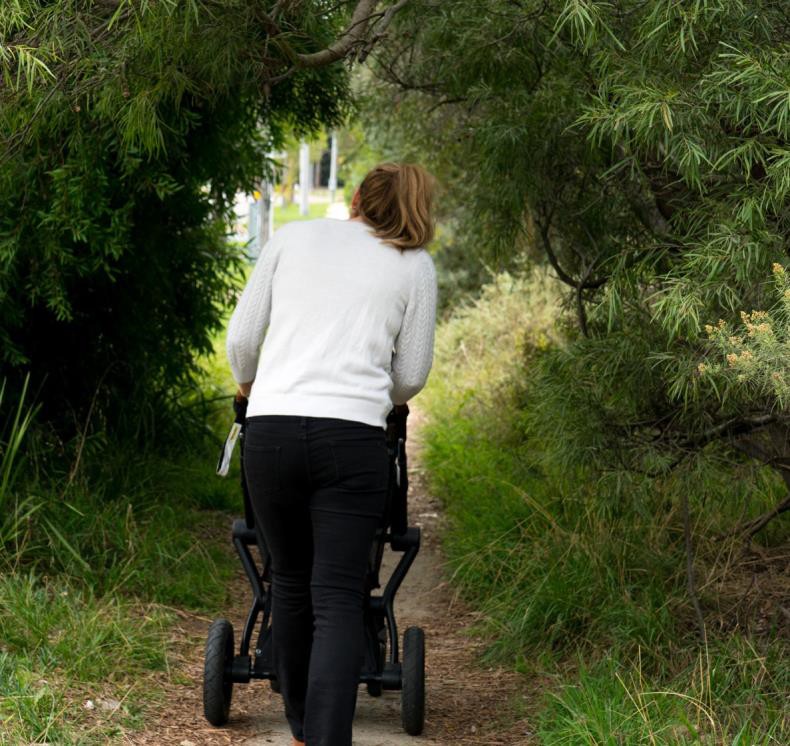 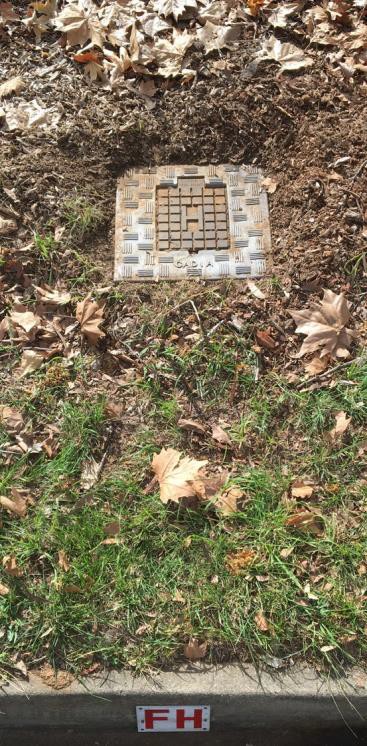 Overgrown nature strips can restrict pedestrian access.	A fire hydrant on a nature strip.0.5m FOOTPATH CLEARANCE ZONE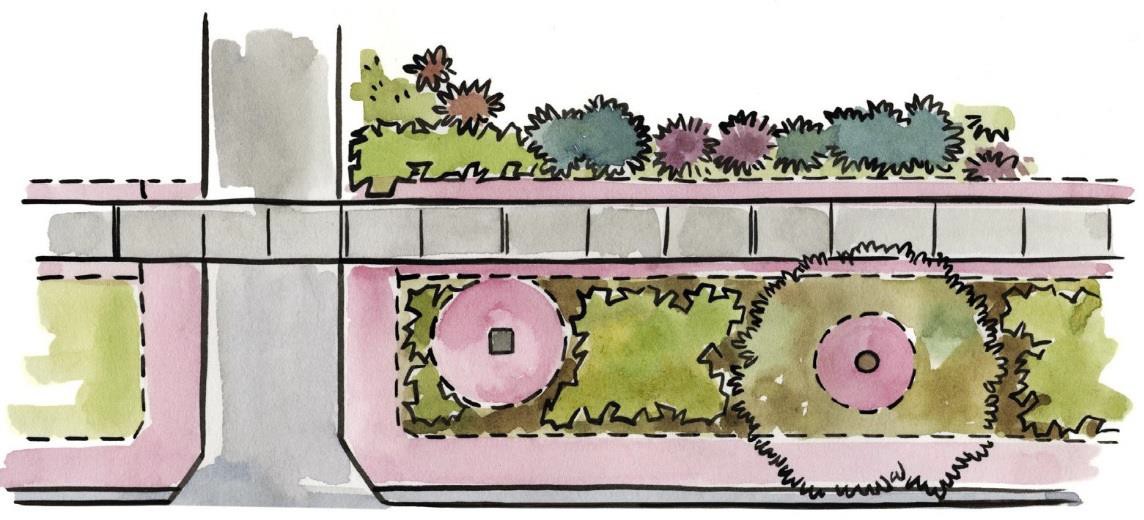 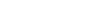 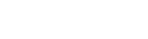 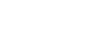 1.5m DRIVEWAY CLEARANCE ZONE1.5m UTILITY CLEARANCE ZONE1.5 m TREE CLEARANCE ZONEFIGURE 5: AN AERIAL VIEW OF NATURE STRIP CLEARANCE ZONES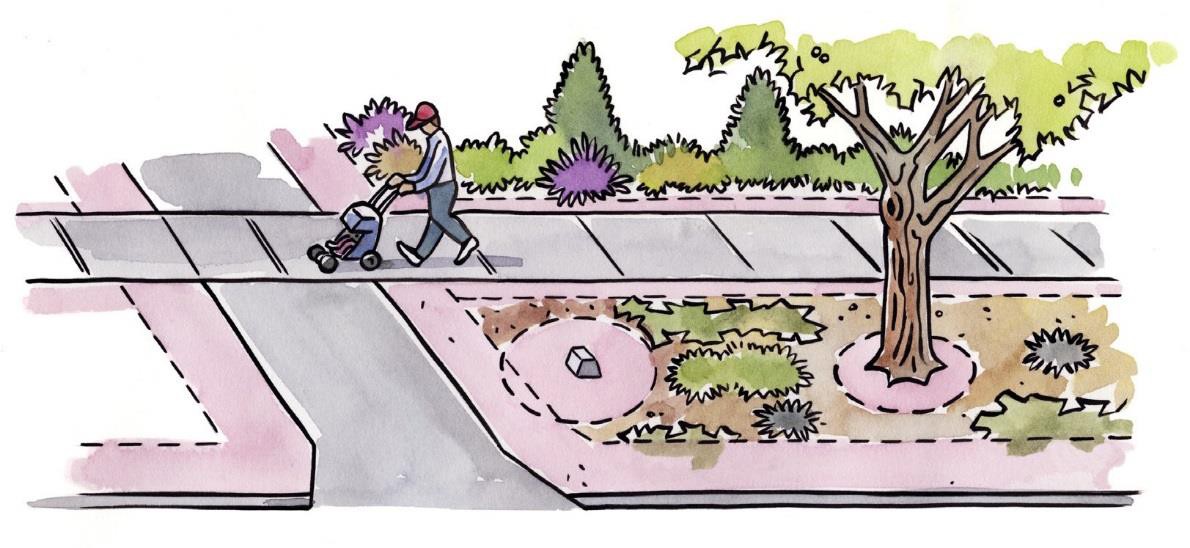 1.5m DRIVEWAY CLEARANCE ZONE1.5m UTILITY CLEARANCE ZONE1.5m TREE CLEARANCE ZONEFIGURE 6: A HORIZONTAL VIEW OF NATURE STRIP CLEARANCE ZONESmThese clearance zones protect street trees, allow for the safe passage of pedestrians and give clear access to utility companies when carrying out utility works.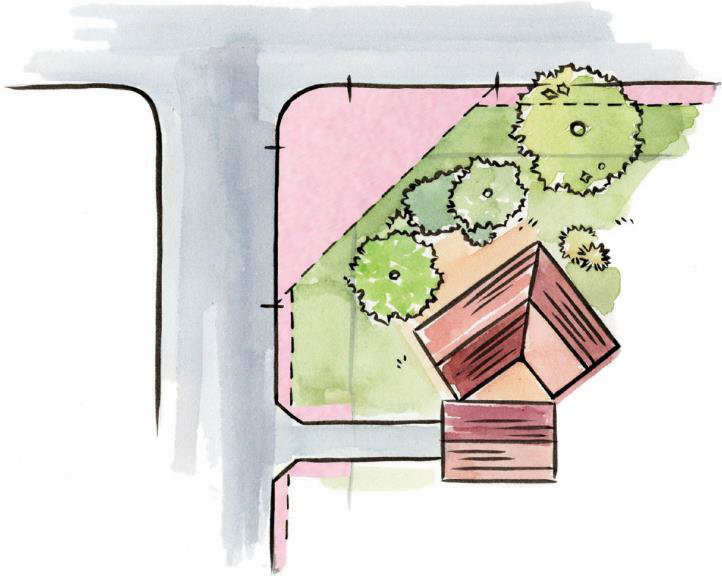 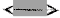 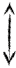 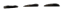 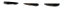 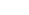 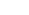 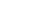 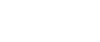 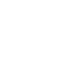 FIGURE 7: Nature strip clearance zones for a corner blockHERITAGE PRECINCTS & DESIGNATEDAREAS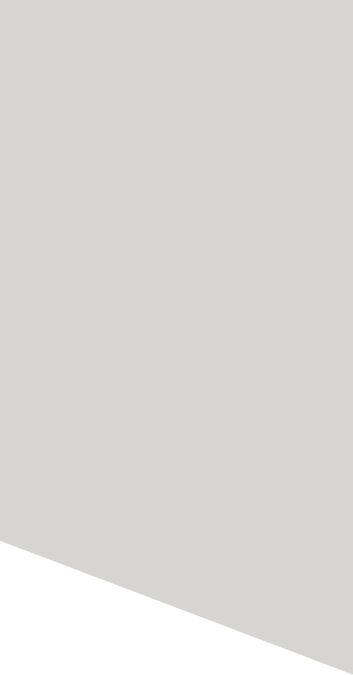 Residents living in Heritage Precincts or Designated Areas may not be able to make changes to the nature strip in front of their home.A Heritage Precinct is a place or an object designated by the ACT Government under the Heritage Act 2004, and is entered on the ACT Heritage Register. For the following Garden City Heritage Precincts, nature strips must remain open and grassed:NORTHSIDEAlt Crescent Housing Precinct, AinslieCorroboree Park Housing Precinct, AinslieWakefield Gardens Housing Precinct, AinslieBraddon Housing Precinct, BraddonReid Housing Precinct, Reid SOUTHSIDEBarton Housing Precinct, BartonBlandfordia 5 Housing Precinct, GriffithForrest Housing Precinct, ForrestKingston/Griffith Housing PrecinctA Designated Area is a place identified by the National Capital Authority as having special characteristics of the ‘National Capital’, and is identified in both the National Capital Plan and the Territory Plan.For more information contact:Heritage Precincts (and the ACT Heritage Register): www.environment.act.gov.au or call Access Canberra on 13 22 81.Designated Areas:www.nationalcapital.gov.au or call the National Capital Authority on 6271 2888.Kennedy Street in Kingston is part of the Kingston / Griffith Garden City Heritage Precinct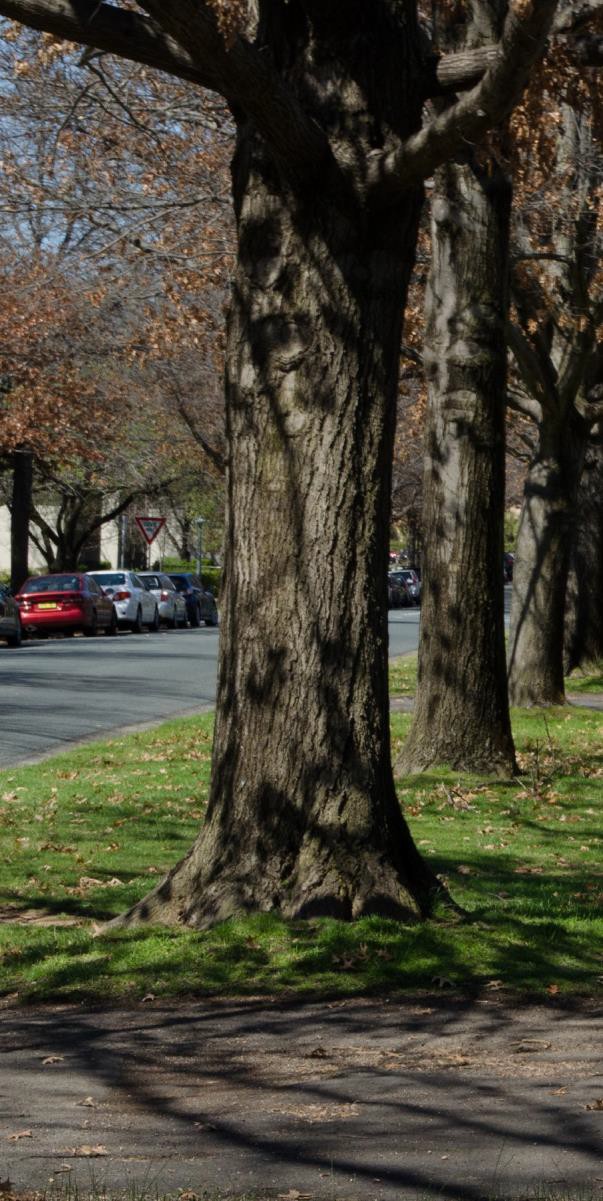 BUSHFIRE PRONE AREAS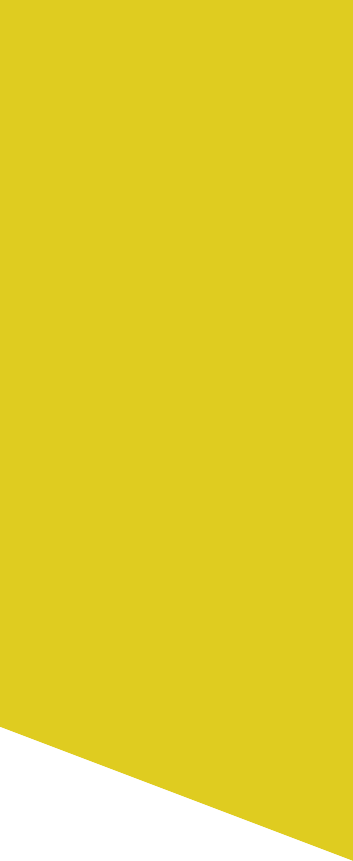 Urban land adjacent to forest and grassland may be designated as a Bushfire Prone Area. A map of these areas, together with a search tool (based on entering a street address), can be accessed at: actmapi.act.gov.au.It is essential to select plant species carefully when landscaping home gardens and nature strips in Bushfire Prone Areas—see Appendix: ‘Plants recommended for Canberra nature strips’.It is preferable to choose plants with low oil content and fleshy leaves. Tussock grasses should be avoided. Flammable mulch is not recommended, especially when spread over a large area. Inorganicmulches like decomposed granite will retain moisture in the garden bed. Dead or dying material from plants should be removed to reduce the overall fuel load.As the total area of planted nature strips increases, so too does the fire hazard. Before deciding to plant a nature strip in a Fire Prone Area, it is important to consider plantings on neighbouring land, and the potential fire hazard of adding more plants to the streetscape.Fire hydrants must have a clearance zone of 1.5 metres from the outside edge, as well as a pathway of 1.2 metres from the road to the hydrant.This allows emergency service crews to easily locate and access the hydrant.The managing nature strips section (page 8) of these guidelines outlines the expectations of residents for the upkeep of nature strips. If a nature strip poses a fire risk to the neighbourhood, a rectification order may be issued under the Emergency Act 2004.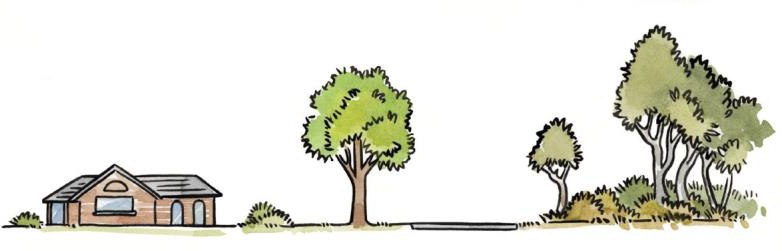 FIGURE 8: Reduced natural fuel loads in fire prone areas is essential.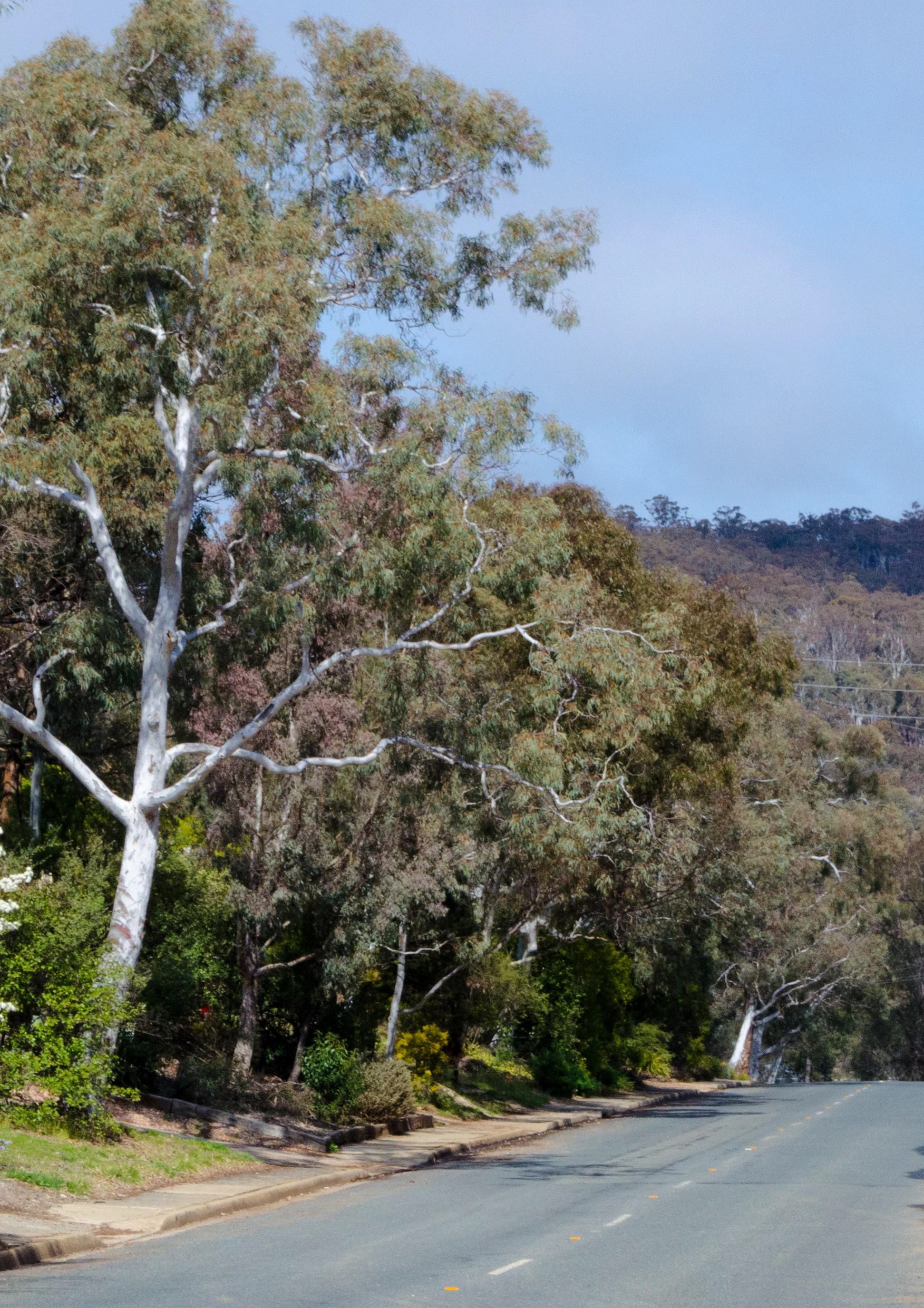 APPLYINGFORAPERMITOR WORK APPROVALBefore causing any damage to a nature strip, you must have a valid authorisation such as a work approval or permit under the Act, or a nature conservation licence. If you cause damage without that authorisation, you may be directed to repair the damage and it is an offence not to comply.WORK APPROVALYou need to apply for a permit or work approval if anything you propose to do to a nature strip will be construction work. Construction work includes building or erecting anything on the nature strip, such as irrigation systems, synthetic turf, bollards, and driveways.Applications will be considered in accordance with the Act. Approval will only be given if the work is not likely to:unacceptably affect people around the nature strip; andcause an unacceptable risk.Approval may be subject to conditions that eliminate or minimise such effects or risks. It is an offence to carry out work on a nature strip without approval.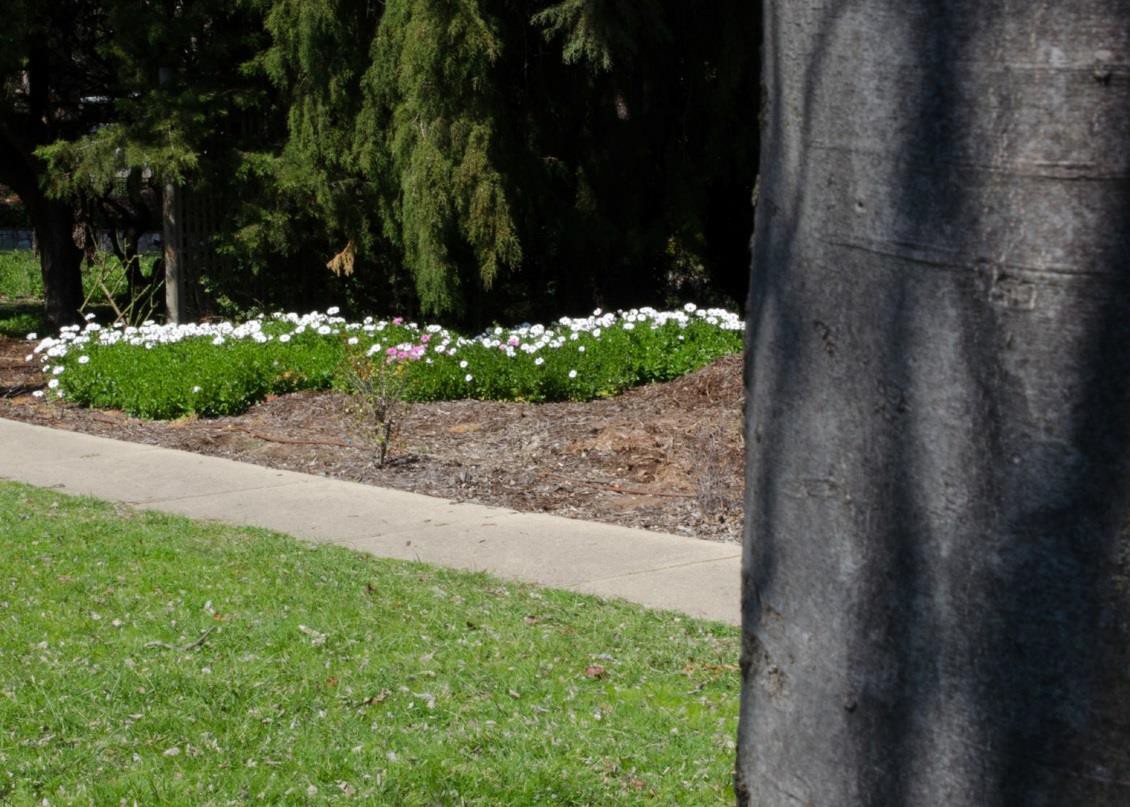 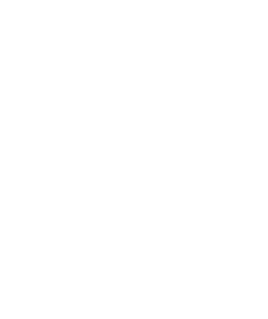 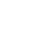 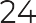 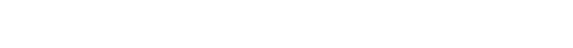 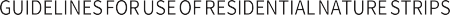 EXCLUSIVE USE PERMITIf you want exclusive use of any part of a nature strip, you may need to apply for a permit. The permit is for a particular period and activity. For example, exclusive use includes the placement of a construction skip or shipping container on the nature strip.Applications will be considered in accordance with the Act. This includes the suitability of the activity. For instance, if it involves placing an object on the nature strip, consideration will be given to the nature, size, and intended use of the object, as well as any risks which the object may cause, how those risks are to be minimised, and generally the appropriateness of the object on the nature strip. Consideration will also be given to whether you are suitable to hold a permit, such as whether you have previously committed an offence against the Act. If granted, the permit may be made subject to various conditions.It is an offence to exclusively use a nature strip without approval.NATURE STRIP LANDSCAPE DEVELOPMENT (for approved uses shown in Table 4)Fill out and submit the Nature Strip Development application form, which is available at www.tccs.act.gov.auA minimum of 28 days is required for application processing.No fee is charged (correct at time of publication).CONSTRUCTION MATERIAL STORAGE ON THE NATURE STRIP (Table 4)Fill out and submit the Application to use a public place for construction activities form, which is available at www.tccs.act.gov.auA minimum of 28 days is required for application processing.No fee is charged (correct at time of publication).Applicant must hold public liability insurance to the value of $20 million.For more information contact Access Canberra on 13 22 81 oronline at https://www.accesscanberra.act.gov.au/app/ask/APPENDIX APLANTS RECOMMENDED FOR CANBERRA NATURE STRIPS(less than 0.5m high or less than 0.2m in Bushfire Prone Areas)APPENDIX BFURTHER INFORMATIONTABLEDESCRIPTIONPAGETable 1:Expectations for the management of8Canberra’s residential nature stripsTable 2:Nature strip uses UNLIKELY TO12BE APPROVEDTable 3:Activities you can do on your nature14strip that DO NOT REQUIRE approvalTable 4:Nature strip uses that DO REQUIRE approval16Table 5:Clearance zone requirements19Appendix APlants recommended for Canberra nature27strips in Bushfire Prone AreasAppendix BFurther Information29FIGUREDESCRIPTIONPAGEFigure 1:What is a nature strip?6Figure 2:Nature strip rain garden10Figure 3:Protecting street trees13Figure 4:Nature strip clearance zones18Figure 5:Nature strip clearance zones - aerial20Figure 6:Nature strip clearance zones20Figure 7:Clearance zones - corner block20Figure 8:Bushfire prone area22TOPICACT GOVERNMENTRESIDENTSStreet treesManage all aspects of street trees, including species selection, planting, watering new plantings, pest control pruning and removal.Ensure that temporary fencing to protect street trees during construction or other activities is well maintained for the duration of the works.Ensure that the temporary storage of materials, such as by builders, landscapers, does not adversely affect street tree health.Conduct street sweeping during autumn to collect street tree leaf fall.Trees are managed by the ACT Government but residents can help by:Watching out for newly planted trees by watering them and carefully removing any vegetation which may be at its base;Adding mulch when appropriate, but do not place grass clippings or other organic matter at the base of trees (refer to Tables 2 & 3);Repairing and/or replace any damage tonature strip developments(e.g. irrigation systems, vegetable plantings, synthetic grass) arising from the growth or management ofstreet trees.Plants on the nature strip and in front gardens (ie on private property)Not applicable.Maintain plants on the nature strip (except for trees – see above) and prune front garden trees and shrubs overhanging the footpath according to specifications in Table 3 and clearance zones in Table 5.You should prune a tree or other plant on your property which is overhanging a nature strip or likely to obstruct or inconvenience anyone on the nature strip. If you don’t, you may be directed to prune them, and it is an offence not to comply. However, you must not damage aprotectedtree without approval under the Tree Protection Act 2005. (for further information refer toAppendix B)Grass and weedsNot applicable.Maintain and mow including weeding.Litter, domestic rubbish and recyclingProvide waste and recycling collection services.Put out and bring in bins in a timely manner.Pick up litter deposited or blown onto the nature strip.Household goods are not to be left abandoned on the nature strip.Leaves, debris and lawn clippingsNot applicable.Remove leaves, lawn clippings and debris and dispose of appropriately or compost.Don’t sweep or rake leaves and other organic materials into gutters as they enter waterways and affect water quality.TOPICACT GOVERNMENTRESIDENTSDrivewaysMaintain original driveways.Do not park cars on the driveways where they cross over pedestrian paths.UtilitiesEnsure access to utilities is maintained on verges adjoining public open space.Do not prevent access to above and below ground services by utility companies and contractors.Rain gardensManage all aspects of street trees (as above).Manage the stormwater drainage infrastructure.Hand-pull weeds.Preferably do not use weed control chemicals as they may harm the street tree and aquatic life.Remove any litter and dispose of in domestic rubbish collection.Remove leaves and twigs caught in the rain garden.Don’t add extra plants to the rain garden other than replacing dead plants with the same species (except trees).Don’t place grass clippings or other organic matter in the rain garden.SafetyConstruct and maintain footpaths.Inspect construction sites to ensure works don’t adversely affect the street tree or nature strip.Manage fire risk and response.Maintain the clearance zones in line with this guideline, particularly safe use and access by pedestrians (including those using wheelchairs, scooters and prams, and with impaired vision) and cyclists.Provide safe access for users of the nature strip and vehicles on the adjacent roadway.Reduce vegetation load on the nature strip especially in designated Fire Prone Areas (see page 22).APPROVAL UNLIKELYCHECK WHAT YOU CAN DO INSTEADPlant a tree¹Groundcovers, native grasses, food plants, and shrubs (Table 3)Install boulders or large rocksGarden edging (Table 3)Bollards (Table 4)Lay pavers or concrete pathsCompacted gravel or organic mulch (Table 3)Driveways (Table 4)Build permanent fencing, log barriers or retaining wallsTemporary protective fencing (Table 3)Bollards (Table 4)Install a pond, fountain or water tankIrrigation systems (Table 4)Trim, prune or remove a street tree-Park a vehicle, including cars, caravans or trailers²-Build a carport-Store a shipping container-Erect a letterbox-Erect an animal enclosure, including for chickens-Install play equipment, including swings, trampolines and tree-houses-Add an art installation-NO APPROVAL REQUIREDNO APPROVAL REQUIREDUSE OF NATURE STRIPSPECIFICATIONS (for further information refer to Appendix B)GrassingEnsure any turf is free of Madagascan Fireweed and other weeds.RECOMMENDEDUse an exotic dryland grass mix that is suitable for Canberra.Groundcovers, native grasses, food plants, and shrubsComply with all clearance zones.Keep all plants at a height of no more than 50 cm from natural ground (in line with Austroads Guidelines) or 20 cm in Bushfire Prone Areas. This includes any mounding up to 150mm or excavating down to 10 cm.Do not cut tree roots greater than 50mm in diameter if planting under the street tree canopy.Don’t plant prickly or spiky plants or any plants that have been declared pest plants under the Pest Plants and Animals Act 2005 (to view full list go to the ACT Legislation Register at www.legislation.act.gov.au )Keep soil, mulch or grass clippings away from roads and footpaths.Use non-flammable mulches in Bushfire Prone Areas (e.g. decomposed granite).Do not use snail bait or chemical sprays, as they pose a risk to the safety of children and pets, and the quality of runoff to water bodies.RECOMMENDEDTest soil for potential contaminants such as lead before planting vegetables or other food plants.Learn more about soil contamination by consulting expert information sources.Apply 75mm depth mulch to plants.Use organic methods to control pests and diseases.Refer to the Appendix (page 26) for a list of hardy plants that grow well in Canberra.Choose from the plants identified in the Appendix (page 26) as suitable for Bushfire Prone Areas.Maintain a minimum area of 50 percent plantsCompacted gravelComply with clearance zones – compacted gravel must not be placed within 1.5m of a tree trunk.Care must be taken not to cut or damage tree roots with diameter greater than 50 mm when preparing to install gravel.Do not use more than 50 percent of the area for compacted (i.e. stabilised) gravel.Use compacted gravel (or granite) that is less than 1 cm in diameter.Install compacted gravel to a depth of 75–100mm.Use gravel only on slopes that are less than or equal to 3 percent.Ensure gravel does not wash into gutters to avoid polluting stormwater and local water bodies.Keep gravel away from footpaths and roads as it causes a hazard to pedestrians and cyclists.RECOMMENDEDMaximise the proportion of plants because this will help to cool the local climate and allow water to infiltrate the soil for flood control and water quality benefits.NO APPROVAL REQUIREDNO APPROVAL REQUIREDUSE OF NATURE STRIPSPECIFICATIONS (for further information refer to Appendix B)Organic mulch (pine bark, pine chip and pine flake)Comply with requirements for Bushfire Prone Areas (page 22)Do not mound around the base of trees -maintain 50mm clearance from trunkDo not excavate under drip line (Figure 3)Care must be taken not to cut or damage tree roots with diameter greater than 50 mm when preparing to mulch (Figure 3).Must be uniform in size and free of stones, soil and other contaminantsShould be raked smooth and flush with surrounding finish levelsUse mulch only on slopes that are less than or equal to 3 percentInstall to a depth no greater than 100mm to allow for water infiltrationTemporary protective fencingComply with clearance zones.Use only temporarily for the purpose of protecting newly sown grass and/or plants.Erect for a maximum period of 13 weeks.Must not present a safety hazard to the public.Install only rope or string, supported by stakes.Garden edgingComply with clearance zones.Use only stone, brick or timber.Maximum height of 150mm.Maximum depth of 100mm below the surface of the nature strip.Care must be taken not to cut or damage tree roots with diameter greater than 50 mm.APPROVAL REQUIREDAPPROVAL REQUIREDUSE OF NATURE STRIPSPECIFICATIONSIrrigation systemsCOMPULSORYMaximum trench depth of 15 cm.Ensure no trip hazards are created when laying irrigation systems.Direct sprinkler heads to avoid wetting footpaths and roads.Comply with any water restrictions in force.Install in compliance with the ‘allowable distance from the street tree’ defined in the approval (which will be species-dependent).RECOMMENDEDConsider any damage that may be caused to the watering system through the necessary maintenance of street trees or public utilities.Synthetic turfCOMPULSORYDo not install within the drip line of trees (Figure 3) on nature strips due to the risk of poor permeation, compaction, potential flooding and damage to trees.Must demonstrate minimal adverse impacts on the environment (e.g. local cooling effects, birdlife, flood control).Must use synthetic turf of high quality installed to meet manufacturers specifications.Not to be installed in Bushfire Prone Areas.Secure edges to avoid trip hazards meeting the manufactures recommendations.NOTERepair to any damage caused to the synthetic turf during maintenance by ACT Government or an essential service is at the resident’s expense.APPROVAL REQUIREDAPPROVAL REQUIREDUSE OF NATURE STRIPSPECIFICATIONSBollardsCOMPULSORYComply with clearance zones.Use only to prevent parking on the nature strip.Use posts of 10–15 cm diameter.Install at 1.0–1.2 m from natural ground height.Install at least 60 cm in ground (contact Dial Before You Dig).Allow at least 1.2 m between bollards for pedestrian movement (including for people with disabilities).Use only frangible materials (i.e. able to be broken into fragments when hit).Install reflective markers around the upper circumference of bollards adjacent to driveways and pedestrian paths.RECOMMENDEDConsider the potential utility of the following frangible materials—hardwood, tanalith pine and recycled plastic.DrivewaysCOMPULSORYSeek approval (information and specifications are detailed in the form) when proposing to:modify an existing driveway.construct a new driveway.add a second driveway.RECOMMENDEDConsider the potential for repair and/or replacement costs as any damage caused to driveways by the ACT Government or utility companies in accessing infrastructure is limited to the use of standard materials like concrete and bitumen.Landscape material storageCOMPULSORYComply with clearance zones.Use only temporarily for the purpose of storing landscape materials.Store for a period of more than two weeks but less than 12 months.Must not present a safety hazard to the public.Construction material storageCOMPULSORYComply with clearance zones.Must be insured for $20 m in public liability for all construction activities.Valid permit period is up to three years.UNLIKELY TO BE APPROVED WITHIN THE CLEARANCE ZONEPlants or structures within: (except those listed as permitted)1.5m of a kerb and, for a corner block, 6m from the road intersection for the area shown in Figure 71.5m of a driveway0.5m either side of a footpath, including front garden hedges and tree foliage1.5m of an essential service, such as a power pole, street light or hydrantPlants or structures within:1.5m from a street tree (measured from the outside edge of the trunk)A Tree Protection Zone (see Figures 5 & 6) that may cause damage to a protected treeFoliage overhanging the footpath below 2.2m vertical clearancePebblesRough tanbark/mulch (see Table 3 under organic mulch)PERMITTED WITHIN THE CLEARANCE ZONE^GrassGroundcovers that can be walked or ridden overCompacted gravel (except for within 1.5m of tree trunk)Organic mulch (see Bushfire Prone Areas page 22)SPECIESCOMMON NAMENATIVE (N) / EXOTIC (E)SUITABLE FOR BUSHFIRE PRONE AREASAjuga reptansBugle flowerEYesAptenia cordifoliaHeartleaf Iceplant (succulent)EYesBlechnum penna marinaAntarctic hard-fern or Alpine water fernNYesBothriochloa macraRed leg grassNYesBrachyscome multifidaNative daisyNYesBulbine bulbosaBulbine lilyNYesCalocephalus citreusLemon beauty headsNNoConvolvulus cneorumSilver bushENoChloris truncataWindmill grassNYesChrysocephalum apiculatumCommon everlastingNYesConvolvulus mauritanicusGround morning gloryEYesCorrea decumbensSpreading correaNNoCorrea ‘Dusky Bells’‘Dusky Bells’NNoCorrea reflexa var. NummularifoliaRoundleaf correaNNoDianella revolutaBlueberry lily, Blue flax-lily, Black anther flax-lily or Spreading flax- lilyNNoDichondra repensKidney weedNYesGrevillea lanigera‘Mt Tamboritha’Prostrate grevilleaNNoGrevilla lanigera‘Kangarutha form’Prostrate grevilleaNYesHardenbergia violaceaFalse sarsparillaNYesSPECIESCOMMON NAMENATIVE (N) / EXOTIC (E)SUITABLE FOR BUSHFIRE PRONE AREASHibbertia procumbensSpreading guinea flowerNYesJuniperus confertaShore juniperENoLeucochrysum albicansHoary sunrayNYesLeucophyta browniiCushion bushNNoLiriope muscariLily turfENoMicrolaena stipoidesWeeping grassNYesMyoporum parvifoliumCreeping boobiallaNYesOphiopogon japonicusMondo grassENoOriganum vulgareOreganoENoPoa sieberianaGrey tussock-grass or Snow grassNNoRhagodia spinescensSalt bushNNoRosmarinus officinalis(prostrate form)Prostrate rosemaryENoSantolina chamaecyparissusLavender cottonENoScaevola aemula‘Sunfan’Fan flowerNNoScaevola ‘Mauve Clusters’Fan flowerNNoScleranthus biflorusCushion bushNYesSelliera radicansSwampweedNYesThemeda triandraKangaroo grassNNoThrachelospermum asiaticumAsiatic jasmineENoThymus vulgarisThymeENoViola hederaceaNative violetNYesWahlenbergia communisNative bluebellsNNoTERMINOLOGYDEFINITION/DESCRIPTIONProtected Trees(Regulated Trees and Registered Trees)The Tree Protection Act 2005 legislation has two types of protected trees, and Regulated Trees and Registered Trees.A Regulated Tree is a tree on leased (private) land that is either:12 metres or more in height; or1.5 metres or more in circumference at 1 metre above ground level; orwith two or more trunks and the total circumference of all the trunks, 1 metre above ground level, is 1.5 m or more, or12 metres or more in crown width.A tree identified as a pest plant under the Pest Plants and Animals Act 2005 is not a Regulated Tree.A Registered Tree is a tree on public or leased (private) land that has been identified as being exceptional for its: natural or cultural heritage value; landscape and aesthetic value; scientific value; and is listed on the ACT Tree Register or Provisional Tree Register. The Tree Registers can be viewed on the TCCS website at: www.tccs.act.gov.au/city-living/trees/act_tree_registerPenalties apply for offences against the Tree Protection Act 2005. Offences and penalties are listed under Schedule 1 of the Magistrates Court (Tree Protection Infringement Notices) Regulation 2006.Public trees, such as street or park trees in urban areas, may be listed on the Tree Register. Otherwise, these trees are not covered by the Tree Protection Act 2005. Instead, they are protected under the Trespass on Territory Land Act 1932.To view the legislation go to: https://www.legislation.act.gov.au‘Damage’ to a protected treeAny work which may cause damage to a protected tree (as defined above) requires approval. Under the Tree Protection Act 2005 damage to a protected tree includes:killing or destroying the treepoisoning or ringbarking the treefelling or removing the treeLopping (cutting branches or stems of the tree between branch unions)Pollarding (removing branches of the tree to a previously prunes or lopped point)Major pruningAny other activity that causes it to die or significantly reduces its expected life or adversely affects its life, stability or general appearance.Municipal Infrastructure Standards and SpecificationsThese documents provide further details about undertaking works on public land, including nature strips. They describe the types of materials that should be used and how works should be undertaken. The suite of documents can be viewed here: https://www.tccs.act.gov.au/Development_and_Project_Support/st andards-codes-and-guidelines